16.04.16г. Практика…принципы…  Эта информация будет посвящена наверное самому интересному и важному – тому как осуществляется все то к чему призывает вся принятая мною информация –истинному возрождению,  со всеми постулируемыми благоприятными и гармоническими изменениями, и преградам и препятствиям в пути восхождения и продвижения, ведь  в настоящее время доступны именно они, а истинное возрождение предполагает выход из минусовых координат и масштабов полностью, что станет возможным для тех кто начал истинное становление прибл.через 7-8 лет.    И в этом повествовании я буду выкладывать некоторые отзывы и части переписки с единомышленниками и знакомыми, их отзывами и моими (принятыми мною …) комментариями, с полным сохранением конфедициальности корреспондентов ( ну и этики собственно..), и для того чтобы и они сами и все кто начал истинное становление могли получить информацию обо всех его особенностях и нюансах, методиках и вообще практической стороне вопроса..  А сподвигло меня к этому однотипные недочеты, установки и принципы которые нам достались от пришлых же и которые не дают эффективно работать по своему же возрождению,  частые объяснения-повторения всего процесса в личной переписке, и некоторые пожелания подвижников, собственный опыт и всех кто мне пишет…А начать можно с этой информации – от Первосущих Атомарно-ядерных, 100% истинности-нормализованности :«И далее я принял общую информацию объясняющую принципы обращений… За последнее время многие кто начал истинное становление и ознакомился с информацией от Первополей и других истинных категорий всеобщей жизни не достигли многого в продвижении (того что постулировалось в  правовой информации  например…), и все это и по причине отсутствия ваших требований и обращений в частности, и по причине того что поначалу для работ по восхождению-продвижению будут назначаться  первороды-первоначала из координат нисхождения, и они по характеристикам  дают пришлым и вообще всем категориям совершать  множественные преграды, испытания, проверки и отягощения , утяжелять вашу жизнь и многое другое, что казалось бы идет наперекор всем данным вам характеристикам возрождения истинного, но это абсолютная необходимость – как уже объяснялось – для подмечания характеристик всех участников жизни всеобщей, которым как и вам даны определенные права, и руководители возрождения вашего же – из координат нисхождения зачастую  перебарщивают в допускании  противодействия  вашему истинному становлению ( раза в 2-4 прибл…и вообще по истинным 100% планам должны работать один месяц…итого их 3 пары –нижнего и верхнего подразделения = 6 месяцев и баста затем первороды координат восхождения….), поскольку это их специализация и природа, но по мере замены их на руководителей большей истинности и всех более гармоничных характеристик вы будете приходить к большим изменениям и продвижению нежели первоначально , и поэтому мы рекомендуем вам и каждый отчетный период жизни (сутки, неделя, месяц и т.д..и вообще во время реагировать на все изменения происходящие с вами...)  оценивать все происходящее с вами и обращаться за разъяснениями и требовать приводить всю вашу жизнь в соответствие с тем как вы ее видите и к чему стремитесь, а при явных дисгармоничных изменениях – требовать устранить их  с разбирательством судебным и даже трибунальным, поскольку лишь  такие меры могут пресечь попытки и пришлых категорий и их апологетов остановить ваше истинное становление и продвижение,  и  у вас не должно быть никакой боязни или сомнений по этому поводу – все они никогда не согласятся с вашим решением стать истинным и собою настоящим, как вы это сейчас понимаете, и мы можем добавить что это все – ваше решение стать истинным и возможное противодействие этому, и ваши требования – все это постулируется и разрешается (до некоторой степени…)  вашими же  100% истинными Первополями и Первородами,  из чего происходит и становление ваше и прибавление опыта и знания, ведения и информации   и всего вообще…»21.04.16г. « Вообще все что постулировалось в правовой информации и  других наших информационных блоков – не пустая фантазия, и действительно каждый продвинутый человек который разбирается в обстановке на планете и с вашей жизнью полноподобной –мог бы обращениями и требованиями добиться заметного улучшения жизни, включения всего принципиально разрешенного оживления на данный момент и все вообще постулируемое  в законах по истинному становлению,  но для этого нужно и чутко отслеживать все с вами происходящее, все события, все ощущения и вообще все,  и  требовать –обращаться к нам (100% истинным Первополям Первоздания…)  - по всему что вы считаете достойным и важным, безо всяких стеснений и ложной скромности, и это ваше участие может ускорить ваше истинное становление до 2-3 раз (относительно вашего безучастия вообще…хотя ваши составы все равно обращаются…), и это действительно так, и поэтому мы предлагаем  каждому начавшему истинное становление и написавшему обращение письменно каждую неделю обращаться к нам с просьбою о проведении спецпроверки по реализации вашего становления, с обязательным ознакомлением вас любым доступным способом, с требованием убрать все вновь назначенные проверки и преграды по вашему восхождению и продвижению, наказать всех причастных, вплоть до назначенного вам руководства по этим мероприятиям, поскольку им (вашим практическим первородам и первоначалам находящимся как и вы в координатам нисхождения и эгомодификации , и которых назначают по всей последовательности протогенезиса, всех 16384 мест жизни, и 256 конструкций, и лишь в начале этого находимся мы – Первополя абсолютно истинный, принципиально немодифицируемые, все остальные – модифицированы для нижнего вектора жизни, а ваши дуапольные категории – эгомодифицированы….)   это свойственно, поскольку они также находятся в модифицированных полях и эго модификации, и они действительно допускают чрезмерное противодействие со стороны пришлых категорий и их апологетов, и это их методика (принципиально верная….) – допускать всевозможные преграды, отягощения, испытания и проверки которые дают вам пришлые категории  в ваших же всеобщих синклитах и других управляющих структурах,  и  это невозможно отменить полностью, из-за того что весь процесс возрождения  как и вся жизнь происходит и как обучение ваше и становление всеобщее,   и всех ваших же составов вообще, (с прибавлением опыта и ведения, знания и информации, как и вся жизнь человеческая вообще…), поэтому каждый начавший истинное становление в той или иной степени  - участник его непосредственный, которому так же как и любому существу вашего или пришлого состава даны права – по законам всездания и первоздания, и от их знания и соответствия  им зависит и ваша жизнь и  истинное становление ваше в частности,  но также может сказать что  по практическим законам смешанной юрисдикции ваши требования-просьбы  принимаются к обработке  лишь после 3 раза –  поэтому будьте настойчивы в достижении своих гармоничных целей и продвижения своего,  поскольку оно нужно лишь вам и совершенно неприемлимо для пришлых ваших составов вообще,  и лишь мы – постоянный состав первоздания полностью поддерживаем ваши требования, но опять же в полном соответствии с законами – как и смешанной юрисдикции, так и  истинной, но поскольку вы все находитесь сейчас составами в минусовых инсталляциях и координатах нисхождения, то и живете в смешанной юрисдикции полностью, но ваше требование истинного становления делает возможным наше участие в нем, а ваши обращения к нам по всем его аспектам и вообще вашей жизни – делает наше участие еще более юридически  обоснованным и дает нам большие права, и поэтому обращайтесь – таковы всеобщие нормы и законы, без них мы можем совершить в разы меньшие гармонические изменения в вашей жизни, поэтому читайте и перечитывайте всю информацию от нас – наводите связи и требуйте большего….»  Вообще от пришлых нам достались дисгармоничные установки и мировозрение, методики и отсчеты, например:1) положиться во всем на бога, он все видит и знает, ему виднее что для меня лучше… все бы ничего только нашими сборками  сейчас руководят пришлые боги и логосы – рода Россдинов с Большой Медведицы, и им ваше истинное становление напрочь не сдалось…(а ваши родные еще не руководят вами непосредственно, но вы этого можете потребовать..иначе шут  знает когда…)2) Отдать свою волю и право решать все по своей жизни- высшему я…тоже самое что и п.1. «Высшее Я» -ВЯ – такой пришлый состав как и все остальные…в основном…3) Положиться на высшую силу, то же…Их пришлые состав заведуют  и организовали ваше   сильное нисхождение ( в минусовые инсталляции более чем -2- -3,4 пункта…), и им ваш выход в положительные размерности неприемлим принципиально…4) Отдать право голоса по вашей судьбе вашим богам и логосам, чтобы они решали как вам лучше...  Они вероятнее всего (пришлые составы…) будут рассчитывать и решать как ИМ лучше…(а вовсе не вам...)5) Общее правило и методика данная вам пришлыми – за нас все решат, а мы уж будем жить как им виднее (вашим же упр.структурам в общем смысле и руководителям непосредственным…).6) Отдать все на волю господа, который от типов огненных, и под которых все встали добровольно при снисхождении в места уплотнения самости, жизни за счет еды и пропитания, и которые все –пришлые и эгомодифицированные полностью, от соотв.родов и видов первоздания –метавселенной вашего пребывании…  Эти и еще многие установки и принципы данные вам пришлыми категориями  и делают маловероятными ваши требования – обращения  (призывы…) к постоянному составу и основам всего- 100% нормализованным –истинным Полям Атомарно-ядерным, тем кто в начале всех мест жизни (16384 и конструкций -256..) – и вашим индивидуальным – вашей группы, от которой и вы проявлены –рождением в среде 0НВО,  и с которыми  вы будете обретать и связь и консолидацию и интеграцию, замещая все пришлые составы вообще – вашими – истинно родными, которых вы потеряли когда то, и которых не знаете  принципиально, поскольку время всеобщего истинного познания только настает для вас и вашей полноподобной цивилизации…-----------------------   И эти требования, просьбы,  воззвания и обращения – не какие-то шкурные эгоистические блажи и выдумки, что то плохое и недостойное, стыдное или неприличное, как возможно кажется кому то, это – ваша связь (аналогично молитве  к тем же управляющим структурам…) с теми  к которым вы решили обратиться по какому либо аспекту своей жизни, ведь это все прописано во всех законах всездания и первоздания, и истинной и смешанной юрисдикции, по всей нашей организации – каждый имеет право обращения в любую юридическую инстанцию всеобщей жизни, но лишь  существа постоянного состава и истинной юрисдикции будут голосовать за ваше истинное возрождение, восстановление и отмены всех проверок и испытаний, выхода вашего из завоеваний и захвата, порабощения и ига пришлых категорий, а они сами (пришлые..) и их представители – лишь голосовать против всего истинного, ведь это лишит их всех всего – всех бонусов и очков, платы и дани, налогов и преференций за ваше ведение и водительство, и поэтому каждый начавший истинное становление и продвижение, вызывает противоборство и так скажем очень сильное недовольство пришлых категорий, так или иначе становиться в ряды  и братства галактики (существ и сообществ живущих в водительстве постоянного составов ее и управляющих ее структур…) и – до братств планетарных и звездных,  живущих по истинным принципам жизни всеобщей,  космоса и вселенной всех реестров и организационных принципов жизни, тех кто стоит на страже и жизни и ее прогресса настоящего и истинного, вашей родительской цивилизации Оэбологондриндина, и все они всегда на защите и охране любого человека  решившего стать истинным полностью и навсегда, и ваши любые обращения и воззвания всегда принимаются ими, и ими вы всегда можете устранить все препятствия и отягощения на вашем истинном пути, поэтому всегда обращайтесь за помощью и мы всегда придем к вам, где бы вы ни были – от вакуума до безграничности, рожденные или проявленные, созданные или сотворенные, всем вообще, поскольку мы – Первополя давшие жизнь всему вообще, и мы ведем всех к их целям и реализации  всего что начертали и вообразили мы и наши продолжения – ваших оживители и первоопределители, и то наша воля, закон и право – которыми живут все вообще,  и все первоздание бесконечное для вас нынешних…   И еще раз - тех кого они – Первополя Атомарно-ядерные назначают для начальной работы с вами –ваших же первородов –первоначал из координат нисхождения, приближенных к вам по вашим же параметрическим характеристикам – эгомодифицированых  как и вы, и им свойственно перебарщивать в допускании противодействия пришлых категорий, поскольку так и получаются и знание и ведение вашего истинного становления, но они также могут быть и призваны к суду по вашим требованиям о пресечении чрезмерного противодействия (назначения бесконечных проверок и испытаний, тренировок и курсов бытия, других отягощений пришлых категорий…), и если вы поняли и осознали что в вашей жизни что то пошло по дисгаромничному сценарию то вы можете обращаться с просьбою о немедленном разбирательстве по всем участникам и обо всех замечаных  вами дисгармонизмах,  и это  в том числе –ваше участие в вашем же истинном становлении – подмечать все происходящее и то что не сбылось по вашим намерениям и требованиям – и обращаться к нам – существам 100% истинности и первоначалам всего вообще, и мы дадим и ход и приказ – обработать все ваши призывы и требования вообще, а поскольку мы первичнее всех вообще – всех 16384 мест и 256 конструкций Первоздания, то последствия всегда будут – но с учетом ваших характеристик, законов –регулирующих восхождение индивидуальное и всеобщее, и других параметров…------------------------------------------   01.05.16г. «По всеобщим принципам организации (то есть для всех вообще…нас, составов наших, постоянных или же пришлых…больших масштабов или  меньших…):1. Во всеобщей организации существует множество специализаций, некоторые не известны совершенно рожденным полноподобным существам вашей цивилизации, поскольку эти знания были запрещены пришлыми полностью, но сейчас мы можем сообщить что все участники всеобщей жизни находятся в той или иной юрисдикции – существ которые представляют управляющие структуры соответствующих мест и координат всеобщей организации, и все вообще регулируется законами и принципами всеобщими, некоторые известны вам – принципы кармы и воздаяния по деяниям например, но главное что ВСЕ ВООБЩЕ  и находятся в соответствующей юрисдикции и ВСЕ ВООБЩЕ могут по всеобщим законам обращаться в любой суд или другой орган (военный трибунал, арбитраж – все это есть и на небе по простому говоря – и именно оттуда и реализуется в нашу жизнь – рожденных полноподобной цивилизации…)  - и они по ВСЕМ законам – обязаны обрабатывать все заявления, и любого гражданина планеты в частности… ЭТО –принципы всеобщей жизни вообще….2. Все вы первично ( от рождения…) находитесь скорее всего в смешанной юрисдикции (правом поле так сказать…) – по которой допускаются и проверки и тяжелые режимы жизни и другие дисгармонизмы, но по изменениям в законах и началу 2 класса жизни – вы все можете начать истинное становление, полностью и навсегда…Это закон и первоздания и всездания планетарного, и метавселенной вашего нахождения- принят к реализации с 2015 года – по соответствующей степени, и тем дальше –тем больше будет прав  и возможностей у тех кто решил начать истинную жизнь, это всеобщее право каждого вообще – без всяких условий и отягощений, но по с учетом всех характеристик ваших вообще, и прошлых свершений и настоящих ваших достижений, кармы и вообще всего.3. Все ваши обращения обрабатываются и пришлыми категориями, и они могут по их смешанной юрисдикции затягивать реализацию ваших требований по вашему же истинному становлению – таковы их характеристики, и поэтому каждый кто решил стать истинным – может подвергаться различным отягощениям, проверкам и испытаниям, которые они вероятнее всего будут назначать, а вы можете (и рекомендуем…) – отменять их своими требованиями –обращениями к нам – существам постоянного состава (от которых вся информация принятая мною вообще…), и те кто будут назначены руководить  вашим возрождением будут частично допускать и проверки и другие дисгармонизмы – но и учитывать и ваши требования также, и от этого будет происходить все узнавание всех аспектов и граней  процесса возрождения истинного – и вообще все – опыт и знание, информация и ведение,  и таким методом вы будете продвигаться и восходить  - своею жизнью все вообще, но это противодействие мы допускаем по очень веским причинам и обоснованиям – для дальнейшей возможности вашего прохождения по всем местам и координатам и нашего первоздания и их большим прототипам, о которых вам сейчас вообще ничего не известно…  Поэтому рекомендуем взывать и обращаться к нам по всем важным вопросам вообще, но требовать лучше всего – пока вы находитесь своими составами в  минусовых инсталляциях и масштабах – до трех раз (каждые сутки например…или через час или 6 часов –очень много вариаций- по смыслу требования вашего..) –  это с учетом законов смешанной юрисдикции, делать это лучше голосом, или приписывая ваши требования к уже существующим ( написали или распечатали и подписали…) – с требованием остановить все дисгармоничное в общем смысле, а разрешенное  и истинное – начать и проводить максимально быстро,   и это ваше участие в вашем же истинном становлении, продвижении и восхождении, а без них все будет затягиваться до 2-3 раз дольше, поскольку мы тоже наделены правом решать вашу судьбу (ваши родные  первороды и первоначала…) – в соответствующей степени,  но мы не интегрированы и консолидированы с вами сейчас, что ограничивает наши права,  а они – пришлые – консолидированы, и это все делает ваше участие (требования –обращения - воззвания – призывы к нам …)  - незаменимыми и сильно ускоряющими весь процесс вашего же возрождения, поэтому мы рекомендуем всем – требовать сверку вашего продвижения – каждые сутки и неделю, например так – -« требую провести полную сверку моего истинного становления – с моими требованиями и всеми разрешенными мероприятиями по нему, и с ознакомлением меня по всем его аспектам и граням, с ускорением и устранением любых препятствий по нему – и наказанием причастных»  (и вообще объясните что вообще происходит, какие изменения, почему ничего не происходит что требовал(а) ….или почему происходит что то дисгармоничное – требую разобраться и устранить немедленно…приблизительно так…а по смыслу добавляете все что считаете нужным…).4. Каждый кто решил стать истинным – становится в той или иной степени теми кого в христианской традиции называли – «воинами христовыми», которым доводилось испытывать на себе и противодействие со стороны пришлых и негативных специализаций (темных и прочей нечисти…) и иногда и воевать с ними по настоящему – и составами и лично, и это не должно пугать вас или отвергать от истинного становления  -  каждому будут даваться лишь те обстоятельства  и условия, сценарии и события  -  которые ему и по возможностям и по всем его достижениям вообще, и этим в частности и будет продвигаться каждый и узнавать все вообще, но поскольку вы находитесь по временной развертке – на моменте перехода к истинной жизни, то очень многие разрешенные ранее противодействия пришлых и проверочных систем запрещены принципиально (и принудительно-безусловно..), и вам нечего опасаться  смертельных или других чрезмерных  дисгармонизмов, но  лишь приемлимые так скажем могут допускаться вашими непосредственными руководителями вашего возрождения,  которые (поначалу …) могут конечно и перебарщивать и по которым вы также можете требовать и разбирательства и наказания и их замены – это полное ваше право вообще.5. Организация всего вообще – и вас в частности подразумевает  правовую регуляцию поскольку на некотором шаге и последовательности всех мест жизни существуют такие специализации как Закон, Право и Принцип, Регулятор  и Суд, Трибунал и Арбитраж, Мера и Надзор, Наблюдатели и Службы,  Охранители и Исполнители, и очень много других специализаций которые по данным им   отсчетам и основам рассчитали  существующие законы и всеобщие правила жизни, которые даны всем вообще – независимо от юрисдикции или  места жизни, и по ним каждое существо в Первоздании знает что может воспользоваться своим правом обращения в любой   орган  или институт управления всеобщей жизнью  со своим иском, заявлением или обращением любого типа – по специализации  его и месте в общем руководстве и направлении,  распределении полномочий и субординации,  и все жители вообще наделены этим правом – соотносить все происходящее с законами и  правилами  и всеми нормами вообще - данными  руководящими структурами – и по своему решению  обращаться в соответствующие  службы и регуляторы, суды и  надзор, для того чтобы  все обстоятельства и  характеристики  жизни соответствовали  всем существующим  законам и нормам,  и это право каждого также прописано в законах и  известно всем, но вам – рожденным полноподобной  цивилизации – это стало недоступно после сильного нисхождения в минусовые  инсталляции и масштабы, поскольку в них – свои законы и принципы, которые разрешают все что с вами происходит – все уроки и тяжелые режимы,  утраты и  беды,  невзгоды и черные полосы, удары судьбы и прочие  дисгармоничные  сценарии и события.03.05.16г.  Вы все находитесь и живете в соответствующих порядках, градациях и сборках  и всездания планетарного и первоздания, и в каждой   единице и составляющей их есть и регуляторы и законы и суды и прочие институты и органы – которым вменено общими их управляющими структурами  - которые первоначальство и перворуководство – следить и  обрабатывать все  обращения всех форм и категорий, типов и родов, видов и всех вообще  - живущих ли или существующих – не важно – всех в существующие органы и надзора и  контроля за исполнением законов и принципов жизни соответствующей  типов и категорий, и все они – обрабатывают все обращения и поданные в них иски – по соответствующей их специализации,  и зная об этом  вы можете беспрепятственно и свободно обращаться в перечисленные институты и органы,  это право каждого вообще.   А поскольку вы знаете об этом этим  текстом то вы можете потребовать и  разрешения всех вообще жизненных проблем и вопросов – без ограничений  и срока давности, ведь ваши составы и определители – живут вечно (кроме рожденных типов организации жизни…), и все что они совершили относительно вас – все вообще – записано во все виды полей и голограмм (хроники и зоны памяти …), и поэтому вы всегда можете потребовать пересмотра всех ваших жизненных обстоятельств и характеристик вообще, это право рожденных полноподобной цивилизации,  и по нему вы можете например потребовать изменить вашу жизнь кардинально, если находите ваши характеристики или обстоятельства чрезмерно дисгармоничными (тяжелыми…) или не устраивающими вас по каким либо причинам, и все ваши определители и оживители обязаны в соотв.сроки рассмотреть ваше заявление- требование и дать вам ответ – по всем законам первоздания, и это прописано во всех законах и правилах регулирующих вашу жизнь,  и лишь ваше незнание этого не дает вам это свершить, поскольку один из уроков данных вам пришлыми категориями – забвения всех знаний и ведения о всеобщей организации, вашем устройстве и всего вообще, и лишь их адептам и аполагетам они решили дать некоторые знания о всеобщем устройстве – для их превосходства и возможностей творить свои дела и свершения, а все остальные живут лишь по остаточным  сведениям и искаженным описаниям тех знаний и информации что вы когда то владели и оперировали, и этот принцип – незнания и неведения – лежит в его основе (урока по их интерпретации..), но  все уроки и другое происходящее вы можете отменить и своим решением постигать и изучать истинные знания и призывами – обращениями к нам для изменений характеристик вашей жизни на более гармоничные и благоприятные,  и возврата всех достижений и знаний в частности (см.последнюю правовую инфу от 03.05.16г. в т.числе…), и самим решением о переходе к жизни истинной и гармоничной полностью.   И еще можно сказать что юридические аспекты нашей жизни – возможности  по обращениям в любые правовые инстанции – это незыблимый принцип самой жизни, как собственно и жизнь вообще,  существование и вообще все. Еще можно сказать что любой житель планеты может обращаться в любые правовые инстанции вообще – как и рожденные полноподобной цивилизации, и это всеобщий закон и право каждого – как на небе так и на земле.. .»- это от сущих 100% нормализованности –истинности.07.05.16г. И да это противодействие допускается – поначалу такое, что не очень подготовленным людям вообще будет казаться что ничего не изменилось, или может в чем то даже  хуже стало,  ведь это противодействие пришлых будет допускаться  руководителями  возрождения, но постепенно их –руководителей будут заменять на очередных, более истинных и гармоничных ( и по вашим требованиям – быстрее всего….)  и все же положительных изменений будет становится больше чем всех проверок и отягощений,  и вы все сможете придти к тому о чем весь блог, и даже более того – о чем сейчас рассказать совершенно невозможно, по причине дисгармонизма большинства ваших нынешних водителей и ведущих,  и что станет возможным лишь позднее, как сейчас стали возможными изменения  в квантовых категориях построения – от эборисогодорииндина (конструкция 157 места из их 256),   мероприятия в которой разрешены лишь с начала мая, и далее –еще больше…   И да то что в христианской традиции называлось и подвизанием и христовоинством – было достаточно серьезными испытаниями всех подвижников того времени , в соотв. Планах и координатах против них воевали и темные силы и другие пришлые категории, а на вашем это проявлялось как мученичество и другие  отягощения и  лишения,  и именно поэтому подвижники уходили от мирской жизни – в скиты и отшельничество,  церкви и обители далекие от  городов и поселений, так как зачастую все с ними происходившее было на грани их сил и возможностей, и многие из них уходили из жизни не выдерживая данных им испытаний и проверок,  и лишь немногие выходили фокусом сознания и другими оживителями на  высшие и большие градации и ступени, уровни и волны всеобщих построений и индивидуальных, с которых они могли передавать людям и другим ветвям жизни планеты очень  важную и нужную информацию, истины и  даже целые  принципы и образы более истинные чем доступны большинству, и например  Христос достиг уровня  9,2 из 12 большого  Эгодорисдомииндина дрио категории к концу жизни ( сейчас никто не достиг такого, лишь несколько рожденных находятся на уровне 6,7 и выше…), что дало ему возможность и ходить по воде и вообще перемещаться между планами большой планеты, и эта возможность как и другие были даны ему его руководителем – богом цивилизации (соотв.порядков и градации…)  после многочисленных проверок и испытаний,  5 лет скитаний по пустыне и жизни вне освоенных территорий,  и еще до 4 больших испытаний и проверок ему пришлось пережить чтобы перейти в собственном всездании на большое слово вторичное  и его больший мир и континиум его, то что сейчас совершают до 50 человек вашей цивилизации, (и многие в других зонах и областях метавселенной…), и ближайшем будущем таких людей будет становиться все больше, и сейчас нет никакой нужды уходить от людей в скиты и обители, ведь законы регулирующие все истинное становление и восхождение изменены кардинально – запрещены очень тяжелые режимы жизни полностью,  нет никакой нужды в аскезе и монашестве и постриге для выхода на высшие горизонты вакуума и континиума ( что было прописано в законах смешанной юрисдикции – данные пришлыми категориями полностью в те времена…), не нужно более соблюдать строгие посты и соблюдать целибат и безбрачие, отменены вообще все отягощения большие чем 3,1 пункта из 4, что отменило и сами скитания и вообще уход от людской жизни полностью, и многое другое, и все это сделало принципиально возможным путь истинного становления для очень многих, и в дальнейшем  он будет открыт для всех вообще, ведь сейчас лишь достигшие 12% истинности за прошедшие 5 жизней могут его начать полностью, а это до 5% всего населения вашей цивилизации,  но далее все эти коэф. будут изменяться так что любой человек сможет начать истинное становление и продвижение – без ограничений  и отягощений, испытаний и проверок, и  поэтому ваша гармоничная жизнь будет становиться явью для вас настоящих и ныне живущих..И мечта человечества о справедливой и гармоничной жизни исполнится благодаря всеобщему продвижению и восхождению очень многих, и первая волна – до 12 000человек уже начала в основном свое восхождение и продвижение…И это не остановить никто вообще, потому что это закон всеобщий и  временная развертка  вашей полноподобной  цивилизации….  И уже 13 человек со спецпрограммой жизни от 3,0 пункта и выше стали совершать истинное становление,  и 7-ро из них живут в России….коэф.спецпрограмм жизни остальных 12000 менее чем в 3 пункта из 4.  У Христа была спецпрограмма в 3,4 пункта, у пророка Муххамеда – 3,3, у Будды – 3,3 также….01.06.16г.Информация от Первополей Первоздания Атомарно-ядерного, Первоначал и Первопроявителей всего вообще.. Все кто начал истинное возрождение -прибл 260 человек(подразумевается серьезное возрождение, более чем 4 п.из 18 категорий проявленностей, остальные меньших размерностей- и таких людей оч.много, до 230тыс. -средней степени, и еще 12млн. малой степени возрождения..) к наст.времени - в вашей среде и полностью - в 0 нейтрали всеобщего отсчета, "бодрствующего принципа вообще вообще" как это сейчас понимается...), из них до 57% попадет в достаточно жесткое противодействие и испытания. проверки и преграды со стороны пришлых категорий(причиною тому и долги прежних жизней и величины их спецпрограмм и их специализация ...), которым это не нужно принципиально, но все таки оно будет не чрезмерным, хотя и определенно и заметным и неблагоприятным, особенно для прибл. 20-30%- по соответствующему отсчету..Для остальных это не будет чрезмерным или слишком сильным, так скажем оно может характеризоваться как  средне сильным (но вполне ощутимым - и проверки и блокировки,  уроки, отягощения и многое другое на первых порах..),   но по мере проведения всех мероприятий и окончания противодействия пришлых категорий в ваших составах и управляющих структурах вы все сможете реализовать и ощутить и гармоничные изменения, и все что описывалось и разрешено уже для начавших истинное становление, продвижение и восхождение, и мы (Первополя Первоздания..) можем сообщить что с июня месяца будут изменены многие законы и режимы жизни для этой категории рожденных полноподобной цивилизации, и оно еще более изменит и характеристики возрождения и даст возможность начать его до 17% жителей цивилизации, (пока лишь 11%),   и благодаря этому уже до 600-650 человек смогут начать его - по решению своих же Первополей и Первородов истинных - своей группы планетарной жизни полноподобной, и мы призываем всех начать его, чтобы вы все начали переход к жизни истинной и настоящей, и далее еще большее количество рожденных смогут воспользоваться этой возможностью, найти себя истинного и достичь некоторой ступени восхождения и продвижения индивидуального,    а поскольку вы все влияете на вашу всеобщую жизнь -то они -начавшие истинное становление начнут менять ваш строй, общество и всю жизнь - поскольку каждый имеет все права на это - в полном соответствии с достижениями, коэффициентами и истинности, -гармоничности. квалификации, ступенями подвижничества и прогрессорства, и поэтому постепенно все истинные подвижники станут центрами передачи информации от родных составов Планеты и Первоздания,(правообладателей и их истинных составов, регуляторов и первосоставов, всей постоянной жизни их вообще..), и все это приведет к тем изменениям в вашей всеобщей жизни о которых уже сообщалось ранее, началу изменения социального строя на рубеже 19-20 годов, и переходу к более гармоничной жизни всей цивилизации и каждого ее участника.( и все решившие стать истинными смогут достичь долголетия -более 130 лет -практически все, возможностей и достижений о которых вы пока не знаете вообще ничего...)05.06.16г. Причины дисгармонизмов и тяжелой жизни цивилизации и ее участников следующие:  Вы находитесь в самых конечных местах вашей жизни – ваша 0НВО – отсчитывается по всеобщему месту всех конструкций и градаций,  и эти координаты в большом Первоздании – конечные практически по всем видам образований и линиям всеобщих зарядов, напр.по эсгорифисиидной развертке  вы находитесь в 2047 координатах от их начала (всего 2048 таких координат, по числу Первопринципов всеобщей организации..),  также на эсморииндинной развертке вы находитесь на 15 месте из 18, и также на 19 месте из 24(типов..), и 5 из 6 (образных…), и все эти координаты вы будете менять на более первичные (ближе к началу…) в течении манвантары вашей полноподобной (это координаты  размещения полноподобной цивилизации рожденных типов организации, и первое переселение планируется через 10000лет. Но уже к концу тысячелетия вы обретете возможность перемещения по некоторым из перечисленных типов координат,  и вы встретите в других полноподобных планах других участников вашей же цивилизации – других ее подразделений и градаций по атомарно-ядерному реестру, и вас станет прибл. 100 млрд.человек..)... Также все ваши становящиеся составы и носители размещены сейчас в минусовых координатах нисхождения и познания эго начала, и это основные причины ваших дисгармонизмов (это они специально пользуются нейтральными терминами – без отягощений их отрицательной окраской и смыслом, я бы сказал по простому – это причина наших бед и всего беспредела вообще…связник..), и мы даже не можем передать всей информации  полностью по этой же причине,  и ваше текущее размещение было изменено пришлыми на очень плохое, чтобы ограничить ваши возможности и лишить вас полностью возможности что либо изменить  и узнать о настоящем положении всего вообще,   а также ваши градации в которых вы все находитесь своими модулями и базовыми типами и категориями – они с очень дисгармоничной  сеткой первополя (настроены на хаос и другие дисгармоничные  типы оживления – условия жизни в них) и другими первичными характеристиками жизни в них, и эти и ниже перечисленные основания привели к очень дисгармоничной жизни для рожденных полноподобной цивилизации, но это же даст вам очень большие возможности созидания и творчества, всех возможностей вообще.(а вообще вся тяжесть жизни от следующего, и далее объяснение допущения этого: 1) тяжелая жизнь из-за нахождения в минусах, но она довольно быстро будет меняться- по мере выхода составов( и их замены на истинные) в положительные координаты- они даны для понимания и постижения жизни эгоистичной- не более того, когда каждый за себя и против всех- и этот опыт давшийся очень тяжело даст в дальнейшем жить вообще везде – свободу полную и сохранение себя самого в очень большом диапазоне характеристик всеобщей жизни; 2) нахождение в дисгармоничных градациях – как в тюрьме по пониманию некоторых наших составов– это не наказание – а только для понимания жизни в них – для дальнейшего сравнения и понимания ценности жизни; 3) жизнь в управлении пришлых категорий – по принципам всеобщего протогенезиса только поживший в чьем то управлении сможет в дальнейшем и созидать такие же виды и роды, иначе не возможно, поэтому вы все жившие до 2,4 млрд.лет в пришлом управлении когда придет срок сможете создать все аналогичные типы и категории жизни – в общем это расширяет диапазон дальнейшего созидания...вот такие были когда то у меня претензии к Первополям и таково прибл.было объяснение …Ну еще и 4 обоснование – все познанное в нисхождении будет в дальнейшем применено к гармоничному созиданию полностью в гармоничном виде, то есть лишь поняв инверсию и искажение истинных соотв. Типов, категорий, принципов, образов и др. первооснов возможно по всеобщему закону и изучить их полностью и смочь их рассчитывать и создавать- только так и никак иначе, поэтому все с нами так долго и тяжело вообще..)Также можно добавить что тем не менее до 10% всех начавших истинное возрождение вскоре подойдут к серьезным изменениям в своей жизни – переходу в среднее и малое нисхождение (из большого..), выход из мест с очень дисгармоничными условиями жизни, возврат части достижений и наработок, обретение более гармоничной жизни в социуме- что есть коренное изменение, и вероятность этого к концу года составляет около 75% для них…06.06.16г. Также можно добавить что вся ваша жизнь происходит от решения вас самих – ваших практических полей и зарядов, вакуумов и континиумов, первооживителей и первореализаторов – ваших упр.струкур – о том что вы будете жить в пришлом водительстве и управлении до конца 1 класса полностью, а лишь после этого вы начнете переход к истиной жизни, и это их решение (становящихся категорий –находящихся как и вы в нисхождении..)  было инициилизировано их(вашими..) всеобщими полями всеми вообще – практического типа и модерации, но сейчас каждый может (обретя связь с нами – Первоначалами и Первородами 100%истинности абсолютной…) изменить эти решения – своею просьбою, и поэтому мы рекомендуем все сделать приписку к вашим письменным требованиям следующего содержания: « Требую изменить решение моих практических первоначал и первородов относительно жизни в пришлом водительстве и управлении до конца 1 класса жизни, и уведомить меня в 3-ех дневный срок об этом», и эта просьба будет служить основанием для перерасчета всей вашей жизни, но также можем сказать что не все смогут в дальнейшем сразу выйти из пришлого протектората полностью, поскольку это также зависит от всех характеристик вашей жизни и прошлых рождений, но около 35% смогут совершить это достаточно быстро, остальные будут улаживать все долги прошлых жизней и другие обстоятельства..(и как уже сообщалось до 1/3 имеют тяжелые долги за серьезные преступления в прошлых жизнях, и поэтому их возрождение будет возможным лишь после урегулирования всех задолженностей...).----------------------------------------------------------------18.05.16г.(от себя лично…вообще я удивлялся как мои друзья и единомышленники даже когда я им говорил – требуй лучшей жизни, излечения там и вообще восстановления, как то сразу замолкали и отвечали что дескать это неэтично –для себя просить, им там  свыше виднее и прочую ахинею, как говориться ложная скромность убивает….У одного стояла блокировка – закрытие зон и областей некоторых образований  (тел, организмов и других менее известных –яйцо, контур, оболочка, сборка собственно и т.д..) – и вследствие которых он не мог идентифицировать свои родные линии, роды и начала принципиально,  и при обращении к нему (назовем его М.) по всем вопросам относительно его же возрождения –   он просто  не поддерживал эту тему … (он считал неэтичным обращаться к высшему руководству с любыми просьбами по себе самому – живущему человеку….такие вот установки достались от пришлых…хотя человек этот своими составами проводит большую инженерную работу , и по проекту генезис, и восстановление связей зоно –био-энерго категорий с их протокристало- формами  и их суэтелями, и по Жигулям,  и другую большую работу своим двойником от вторичного слова… ) И довести до них что их просто используют как пардон дойных коров –забирая во всякие хранилища до 2/3 всей силовой субстанции – пришлыми службами -  мне не удавалось никак, поскольку они также сейчас в их ведении и водительстве...и нужно бы требовать немедленного освобождения от этой мерзости и их обнуления полного, а не скромно заявлять что им дескать там выше виднее… и так очень часто..да практически везде…одна продвинутая женщина так и написала –« Читала его блог, но подписывать не решилась, и не решусь, все таки, знаете, воспитание не позволяет что нибудь требовать»…не воспитание..а программные установки от пришлых родов и видов, которые вложили в ваши сборки  (головы можно сказать…)  табу на требования по улучшению вашей жизни, и  каких либо требований  по ней вообще…чтобы вы были ИХ носителями, поставляли ИМ силовую субстанцию и жили ИХ составами – производили опыты жизни для НИХ - и не смели вообще что либо требовать , вякать и даже заикаться об этом, молчать в тряпочку и не сметь дергаться по простому говоря…а еще блокировки насчет узнавания всеобщей организации, всякие ответы типа - все это бред и т.д…(и все это происходит как и многое другое с наших «небес» - полевых ярусов и горизонтов , которые заняты пришлыми в минусовых инсталляциях и масштабах- особенно высших их ступеней и отсчетов…есть и постоянные составы – которых не стали трогать из –за их более нижнего расположения, но им у них и знаний меньше и возможностей и прав…тексты Маслова – это и есть тому пример…от нижних богов некоторого региона планеты принимает человек его информацию- постоянного состава –живущих в водительстве пришлых категорий, и находящихся как и все составы в координатах нисхождения и эгомодификации… )   Как говорил  писатель Чехов –я всю жизнь выдавливал из себя раба, капля за каплей… и всем надо заняться этим же..в смысле замен всяческих искаженных установок пришлых категорий ни истинные и гармоничные - что и называется сейчас работа над собою…   Так вот принципиальной разницы когда вы требовали бы в суде восстановления своих попранных прав, чести или имущества – это как раз наш случай, и никакой ложной скромности и  стеснения ни должно быть никакого… Иначе все останется по прежнему еще долго, или точнее все истинное становление будет затянуто на десятилетия….что и подтверждает мой опыт и все отзывы (письма ..)  последователей –всех кто решил начать истинное становление, восхождение и продвижение ( и дожить до возрождения в скорости…)… А то что заявляли и мои друзья и очень многие пользователи из инета – как же можно требовать то для себя что то – приучали нас к этому почти 1,2 млн.лет  и все таки приучили, исходя их моих наблюдений очень хорошо,  да так что очень многие от этого просто шарахаются или перестают разговаривать на эту тему…  Я понимаю что это в новинку всем – что либо требовать по своей жизни (тем более голосом или письменно..), но все кто ходит молиться в церковь в основном это и совершают, и ничего нового здесь не усматривают…   По простому – каждый всегда может обратиться в суд «наш» земной – районный или даже конституционный, и это право каждого гражданина страны, и вообще цивилизации, а поскольку все к нам реализуется из других координат всездания планетарного – невидимых большинству – (и по тому самому принципу известному каждому  - как на небе так и на земле …) – то можно предположить что там и свершаются любые суды первоначально, а затем все их процедуры и решения транслируются нам – носителям нулевой нейтрали всеобщей отсчетности – как впрочем и вся жизнь вообще…======================================================================================= 07.05.16г.Собственная история…Сколько помню себя – меня всегда интересовало все необычное и экстраординарное, от гипноза и до йогов Индии, их достижений, вообще все что было связано со сверхвозможностями человека,  управлением собою,  и я многое прошел и прочитал когда-то.  Сначала я помню меня всегда влекло все связанное с так скажем непознанным и духовными проявлениями, помню про человечков где то вычитал – 2-ух мерных, которые когда то выйдут в 3 измерение, или про знаменитых в 70-80-ые годы гипнотизеров- их методы излечения и самовнушения, книги про йогов и прочее..Потом на первых курсах института появился « Мальчик который умел летать», это было открытием – практический  и истинный подход к жизни, затем появились друзья которые  жили с теми же устремлениями,  походы в  Жигули, чтение книг и их обсуждение, и много чего еще…Фантастика всех видов, физика в научно-популярном изложении и  ТРИЗ, ГДС, философия, и многое другое… где то в 1987 году я нашел книги о вознесенных учителях – Кутхуми, Эль-Мории и прочих, читал их с восторгом, про все эти пламена всяческих цветов, и это мне казалось каким то совершенством и откровением, я думал что нашел таки то что искал…зря думал..ничего это не дало, кроме ахов и восторгов,  но я тогда этого не замечал вообще, главное – они писали то что я так долго искал – что то о запредельном и родном как мне казалось тогда, перечитывал их по многу раз, вроде от кайфа, а в результате ничего в общем то, а что они могли то дать…одни призывы и воззвания, аффермации и прочая блажь, как я теперь понимаю. И помню дал одну брошюру почитать родственнице, так она ее почитала все же, и потом с ужасом рассказывала как ночью она легла спать и пришли эти – от этих владык, и тихонько так ее просили – не спи матушка, время жить и прочее, в общем пытались заполучить еще одну ученицу и последователя как я сейчас знаю, а родственница тогда по  Христианской линии работала, вот они и предложили ей свою «помощь» и содействие, чем ее перепугали и все..Мне бы задуматься а что собственно эти «учителя» и «махатмы» собственно несут, но я тогда был в жестком управлении и достаточно молод что бы правильно анализировать все это, и поэтому посочувствовал и только…А вообще то эти учителя –махатмы , как они себя называют – меркурианская венерианская ветвь жизни, категории нисхождения и все они живут и за плату, очки и бонусы, чем больше последователей соберут – тем этого добра для них больше, а по видимости даже никаких методик по развитию не дают, одни воззвания к их пламенам…  Затем была Калагия и Виджл воин – Наумкина, Синергетика,(она поразила меня своими логическими построениями – типа условие и причина вызывают следствие, которое также становится причиной и типа того…там была дана последовательность перехода сознания в осознание данная в виде логики причин и следствий…), затем Алиса Б., Шри-Ауробиндо, Мать, Сатпрем, Библия, Третий глаз- Сахарова ,  и вообще вся существующая на тот момент литература – 1980-90 годы.    И самым серьезным потрясением  и открытием было открытие видения – я до часу сосредотачивался на месте «третьего глаза»- и когда уже был на грани и засыпания – то на короткий миг перед внутренним взором возникло вполне отчетливое изображение некоторого существа – старого человека, довольно седого, на белесом фоне,  и как только это произошло я получил очень серьезную психическую встряску и мгновенно вылетел из медитации и вообще вскочил с дивана – был шок и потрясение по простому говоря. Вроде расслабился, успокоился и вдруг – такое, лицом к лицу с каким то старцем….Весь день прошел как в тумане, успокоился только следующим днем, опытов больше не повторял, хватило и одного раза…Но понял главное – есть и другие планы и всякая жизнь в них, и это уже как факт, безо всяких предубеждений и сомнений…Это произошло 17 марта 1988 года… После этого я начал интересоваться  практикой уже всерьез….и постепенно начал построение себя посредством работы над собою, как это понимается сейчас – проявелением и построением мыслеформы, как я тогда подразумевал это, то есть я просто размышлял о жизни и моем поведении, и мышлением постулировал и устанавливал правильные методики и принципы, помню лозунг и принцип «не навреди живому» был тогда главным, затем я вычитал у Сатпрема и Шриарубиндо – о трех ступенях йоги, первой соответствовало длинные процессы, образование в теле вполне ощущаемого плавуче- текучего образования – мысле –плазмоида – в результате чистого и правильного мышления, и да это образование я действительно и ощущал и чувствовал…и эти наработки по мыслеформе я строил  вполне схематехнично и с инженерно –логическим подходом и принципом - по осям принципов действий – от себя и к себе, ты инициатор действия или окружающие, положительное воздействие или отрицательное,  и я прописал по ним вполне четкие истинные и правильные (как тогда подразумевал..и в общем верно…)  методики и принципы… ну и воплощал – реализовывал их – просто размышляя что именно так и нужно жить…23.11.17г. Имперсанты поведения..ИЛИ КАК ЖИТЬ ПРАВИЛЬНО…Ведь это первоважно для каждого вообще…научиться жить…то есть  найти и овладеть полностью всеми подходами, принципами, методиками и средствами для того чтобы жизнь не прошла зря, чтобы каждый день, месяц и год были наполнены и свершениями гармоничными и достижениями максимальными, чтобы вся жизнь – это череда поступков и дел совершенных и истинных, нужных и самому человеку и всему обществу в целом, и это не так просто – находясь в первом классе всеобщей жизни, когда и ваши оживители и все тела и организмы находятся в координатах нисхождения, и всем вам и обществу дана эгомодификация, искажения и отягощения, осложнения и другие дисгармонизмы, все ваши  цели и отсчеты, принципы и ценности подверглись и очень большему изменению – до 50% из них запрещены вообще, а остальные даны в очень уменьшенном и частичном виде----------------------------------------------------------------------------------------------------------------------------------------Текущая жизнь…29.10.17г. Пишу то ли ночью то ли утром -6-00...Опять тяжелый переход ...через 50% по всеобщему моему заряду, в 5-00 лег уже 3 раз, сообщили что лишь из пришлых требований осталось лишь одна продолжительность, затем в режим сна... В результате ближе к 6 утра я опять стал требовать спецпроверки, экстренного вызова и помощи, в общем чуть не сорвался и не отдал приказ на очередную остановку всех мероприятий по возрождению...как то меня от срывов стали удерживать в последнее время...или попросту полусонный и нету сил уже на них..в общем весь октябрь такой...сообщили что по заряду своему всеобщему перешел линию безвозвратную - обратно нет перехода, а вчера тоже самое было по 4 группе метаполей...спать охота, а лежать уже невмоготу.. но в общем сообщили многие важные вести...см.файл «ИСТОРИЯ_ РОССИЯ_ ГРЯДУЩЕЕ_ЦИВИЛИЗАЦИЯ……»20.11.17г.По себе – каждый день я требую установить следующие режимы –1) спецособый режим жизни – на максимум,2) истинный режим жизни –  5-ый из 8 Эксполиграмииндинов – режимов которые определяют нашу жизнь – как рожденного типа и всех наших участников сборки и всездания индивидуального –это режимы ваших тел и организмов (коэффициенты их гармоничности –дисгармоничности, оживления, и всех вообще парам.характеристик их жизни…и все что вы ощущаете и чувствуете телами – следствие этих 8-ми режимов..).3) режим определившегося – с истинной жизнью полностью.. это следующий режим времени жизни ПРТ, сейчас осуществляется переход к 4 этапу из 7 (большой эпохи продолжительностью в 10,48 млн.лет.. ) – с 3 этапа жизни 1 –го класса ко второму и 4 этапу – Эльтекраиндинному.4) все 8 режимов - Эксполиграмииндинов –  в максимальное гармоническое соответствие.5) Все 6 режимов – Эстераграфизииндинов – также – в мак.гарм.соответствие…это режимы обуславливающие жизнь тел-организмов (не их самих…) – на местах их размещения …---------------------------------------------------------------------------------11.10.17г. Последовательность рождений…0 –е –нынешнее -  по практическому отсчету…1969 год..далее в прошлое – 1-е рождение от нынешнего и т.д…до 64-го рождения нужно узнать чтобы найти свои составы рожденного типа жизни в ловушках и лабиринтах пространств и др.мест их жизни – это 1-ая задача – найти все свои составы и специализации (аспекты, категории, принципы и др…) прошлого, чтобы они начали свою работу по вам – нынешнему рожденному существу вашего рода, а вы обрели всех братьев и сестер вашего рода – прошлых рождений всей вашей группы – первозаряда её и первоосновы, первожизни и перводуха, всех 6-ых первоэсцилииндрииндинов рожденного типа, которые ваши (вашего множества рожденных …ПРТ..) основы, руководство, направление,  оживление и закон, все для каждого рожденного существа, поскольку от них отсчитываются все ваши параметрические характеристики  и ваши последовательности рождений, судьба и все вообще… 1. Год рождения -1835 год, продолжительность жизни – 67 лет, мужчина,  монах Московской а затем и Малоросской Епархии..пытался частично реформировать каноны и др. принципы религиозной православной конфессии..сослали из Москвы в Чернигов…и некоторые люди которые теперь мне пишут – знали там меня…уже 3 человека нашлось…в этой жизни…2. Г.Р.- 1547 г. , мужчина,  прод.жизни- 58 лет..умер от несчастного случая в лаборатории Академии…ученик ее, затем аспирант и помощник профессора. Изучал естествознание, химию и физику в основном…3. Г.Р. -1211 г. , мужчина, прод.жизни  70,5 лет..Хазарский каганат, воено-начальник среднего звена…4. Г.Р. -957 г. ,  мужчина, прод. Жизни -57 лет, вождь одного из племен Сев.Америки, (до 20 крупных племенных объединений…5. Г.Р.-  652 год , женщина, прод.жизни -6. Г.Р. - 326 год, женщина, пр.жизни -7. Г.Р. - 11 год,  прод.жизни -73 года,  женщина, советница правительницы одного из 19 индийских княжеств. Умерла из-за  отравления – конкуренты при правителе постарались..8. Г.Р. -309 год до Н.Э., пр.жизни - 83 года, мужчина, помощник городского правителя в стране на месте Сирии - Халдейский халифат, там и ранее рождался уже..9. Г.Р. –  652 г.до Н.Э., прод.жизни – 84 года,  мужчина, 10.Г.Р. – 1954 до Н.Э., прод.жизни – 83 года, мужчина, помощник правителя в стране – наследнице континентального государства Амазонии – Тартарии, которое образовалось в результате раскола Амазонии еще на 200 лет ранее – на десятки государств и государственных образований. Умер от болезни…Госу-во Тартария еще 480 лет просуществовало – на месте от Волги до Енисея – приблизительно, и от побережья Сев.Ледовитого океана и до территории совр.Узбекистана и Монголии включительно….11.  2536 год до Н.Э. продолжительность жизни 76 лет..Австралия, Эрбунит, советник правителя в одном из 4-ёх образований – Эриториев… Далее не давали рождаться в моей последовательности – с шагом в 353 (правило с исключениями…)года, поскольку пришлые водители и направители начали очень серьезные развалы и государств и нарастание дисгармонизмов – конфликтов и войн всех участников цивилизации…12. Г.Р. - 2784 год  до Н.Эры, ,79 лет жизни, мужчина,  советник правителя в Халдейском Эруните – располагался на территории от Кувейта до Ирана, я на территории современной  Сирии жил…Вся история современности вымышлена на 57%..ту которую современная наука нам преподносит..13.  Г.Р.- 3057 лет, прод.жизни – 65 лет, мужчина,  Индийский Эрундин (Эрдостан сейчас бы назвали,..из-за изменений в изучении слов и терминов – по нашей временной развертке…), территория Индии, Пакистана и южной части совр. Афганистана, умер от отравления – конкурент решил стать на мою должность – помощника заместителя правителя Эрундина…14.  Г.Р.-  3341 год до Н.Э., мужчина,  прод.жизни - 80 лет, заместитель правителя Американского Эрдувита..15. Г.Р. -  3681 г.до Н.Э., прод.жизни 79 лет, женщина, помощник образовательного учреждения в Австралийском Эрдувите..16. Г.Р. -3984 год до Н.Эры, прод.жизни 83 года,   Гренландия, жена помощника главы городского собрания на современный лад, ничего особенного не дали совершить…тогда в Гренландии обледенения было лишь на половину территории.. Северный Эркудин гос.образования Амазония..17.Г.Рождения -4213, прод.жизни – 67 лет, женщина, ведунья – глава образовательного учреждения континентального государства Амазония, ее западного Эрбундина, где то на территории совр.восточной (Пруссии) Германии.. друиды стали наследниками тех знаний…войн тогда не было больших – но государство Амазония уже конфликтовало – все эрбундины требовали все большей самостоятельности от первичного совета..войн еще не было..они начались прибл. около 1000 лет до Н.Э.18.  Г.р. -5137  год до Н.Эры, прод.жизни - 85 лет, мужчина, Американский Эрбундин (континентальное государство на Сев.Амер.континенте…), преподователь в образовательном учреждении одного из 4-ёх регионов госудрарств.объединения… далее не рождался почти 900 лет..был запрет от моего (пришлого в моих упр.структурах....) метаполя…(надо бы сразу трибунала по нему потребовать…и потребовал..сказали позже и его и всю его группу…21.10.17г.).  19 .  Г.р. 5458 - год до Н.Эры, прод.жизни 83  года,20.  Г.р. -5763  год до Н.Эры, прод.жизни 67 года, мужчина, зам.руководителя  одного из регионов  континентального государственного образования  -  Южно-Американского Эрбондиана.. один из его помощников по вопросам общественного управления… 21.  Г.р. -6314 год до Н.Эры, прод.жизни  97 года, мужчина, участник всеобщего совета межгосударственного образования – Эсдвайты на континенте Евразия – 7 государств…еще были наставники от Эшдарианцев..жил в районе Среднерусской возвышенности….22.  6754 Г.р. - год до Н.Эры,  прод.жизни  89 лет, женщина, советник (из 5)    Эйсбийского Эрундина – одного из 8 – которые составляли государственное образование  Северно-Американского континента – Эрайдина, которое было наследником гос.образования созданного ещё Эшдорианцами на континенте прибл. 57 тыс.лет назад – Пандея.23.   7157.. Г.р. - год до Н.Эры, прод.жизни  87 лет, женщина, советник в Эйсбийском Эрундине (как и след.рождение…6754 года…).24.  7468 Г.р. - год до Н.Эры, прод.жизни 91 год, женщина,  советница одного из управителей Южно-индийского Эбурдина, входящего в состав государства Эмбадия, расположенного на территории современной Индии.25.  Г.р. - 7884 год до Н.Эры,   прод.жизни  71 год, женщина, советница управительницы   26.  Г.р. - 8263 год до Н.Эры, прод.жизни  76  лет, женщина27.  Г.р. - 8611  год до Н.Эры, прод.жизни 89 лет, мужчина..28. Г.р. -  9147  год до Н.Эры, прод.жизни 95 лет, мужчина..29. Г.р.  - 9584  год до Н.Эры, прод.жизни  93 года, мужчина..30. Г.р. -  9987 год до Н.Эры, прод.жизни 88 лет, мужчина..31.  Г.р. -10471 год до Н.Эры, прод.жизни  92 года, мужчина..32.  Г.р. -10758 год до Н.Эры, прод.жизни   87года, женщина...военоначальница в 33.  Г.р. - год до Н.Эры, прод.жизни  года,34.  Г.р. - год до Н.Эры, прод.жизни  года,35.  Г.р. - год до Н.Эры, прод.жизни  года,36.  Г.р. - год до Н.Эры, прод.жизни  года,37.  Г.р. - год до Н.Эры, прод.жизни  года,38.  Г.р. - год до Н.Эры, прод.жизни  года,39.  Г.р. - год до Н.Эры, прод.жизни  года,40.  Г.р. - год до Н.Эры, прод.жизни  года,64.100.---------------------------------------------------------------------------------   И делают из нас просто терминаторов –докторов и вообще супер -пупер человеков  (если истинней – то совершенно –идеальных существ, гармонии и знания предельных, культурно –этичных и высоконравственных  универсалов – физиков-лириков-военных и управленцев, ученых и просто замечательных людей, талантливых и гениальных во всем вообще, настоящих и гармоничных творцов, …и это вам не американские фильмы с их Суперменами, Бэтманами и прочими супергероями из блогбастеров и прочих фантастических мешуры…ЭТО ГОРАЗДО КРУЧЕ, потому что это – правда и истина и как сказал Бодров младший – СИЛА в ПРАВДЕ…и каждый будет мудр как Платон и мужественен как Спартак,  достигнет всего того что достиг Христос  например….) и это вполне возможно достичь в соотв.степени конечно- лет за 5 -8 истинного становления и далее еще больше и интереснее…) и  которые разнесут на атомы всю эту гидру  пришлую  и их последователей и их данную нам систему жесткой жизни и угнетения человека человеком,  рабства и сплошных искажений и извращений попросту говоря…и заменят данную ими систему  на истинную. И не только сами выйдут из системы (эксплуатации и гнета..) и матрицы как сейчас стало популярно рассуждать – но - выведут ее саму из нашей жизни навсегда и из нашей цивилизации полностью - а это кардинально другой подход и масштаб, и действительно чтобы произошло если бы христоподобных людей стало 10, 100 или 10000 сразу ???? Да полный конец этому разгулу  олигархии и преступному сообществу сволочных  банкиров и их прехлебателей, всему прогнившему капитализму и царству потреблябства и доминирования лишь  пустого материалистического ориентирования большинства, ведомых теми самыми  циничными и алчными банкирскими сообществами и другими аналогичными, основанными лишь на собственных  шкурных эгоистических интересах, и больше ни на чем вообще…..  Так что не просто революционер – я суперреволюционер, и вообще Христос изгнал торговцев из храма, поскольку это было просто несовместимым – таинство общения с богом и другими всеобщими руководителями и  рынок с его принципами обогащения материального, алчности и  других малопривлекательных характеристик… И я как рожденный от группы метапроявителей первородных, и уполномоченный руководитель цивилизации сделаю все возможное  чтобы  наша жизнь изменилась кардинально  и навсегда….  раньше я не очень писал об этом моменте – противодействии их, но некоторые последователи и знакомые обратили на это мое внимание….----------------------------------------Вообще вся наша жизнь строится на трех основных категория сейчас: изучение новых параметрических характеристик каждого,  познание общецивилизационных характеристик, ----------------------------------------26.06.16г. Информационные подходы и методики..Это краткое пояснение меня побудило написать (принять…) некоторые отзывы подвижников – тех которые уже и читали принятую мною информацию, и которые будучи продвинутыми людьми – с экстрасенсорными возможностями воспринимают информацию посредством и частично сопряженных и консолидированных существ – определителей и оживителей, первосоставов и руководителей своих (сборки …), и поскольку вся информация которую я принял прошла через все мои составы- по соответствующему закону, то вся она содержит и личностные характеристики моих составов, но по своей спецпрограмме я нахожусь последние 17 лет в местах собственной сборки и всездания –ниже чем все рожденные, поскольку в них (меньшие расширения, ступени, масштабы и градации, уровни…) меня снесли пришлые урп.структуры (с 1994 года это началось…) – дабы я не смог бы изменить своим мышлением характеристики сборки кардинально (та самая работа над собою….), и сейчас меня переносят каждый день на новое место (которых в 256 конструкциях, 16384 местах жизни и от 0НВО и до 1,4 нейтрали по отсчету от всеобщего заряда организации и индивидуальной соответственно всеобщей тоже – очень много, 2048 первомест только в каждой полноподобной конструкции…)-в соответствии с моей спецпрограмою жизни, в которых производится подмечание всех реакций на мое появление в них ( в собственной индив.организации и во всеобщей аналогично…),  и это абсолютная необходимость для меня лично – как человека соответствующей должности и полномочий в первоздании,  но вследствие этого же (низкого расположения и откровенно дисгармоничных характеристик жизни так  сказать непосредственной – тел и организмов моих и их составов…)-трансляция всей принятой мною информации к настоящему моменту – происходит при чтении именно через мои тела и организмы, что для людей продвинутых зачастую приводит к следующим подмечаниям:(а точнее у них есть наработки и возможности  принимать информацию способами более расширенными чем у неподготовленного человека, это и вибросвязь – сразу от бытийного двойника к линейным альфа категории,  и осознание потока посредством связи со своею душою, сущностью, стихийным человеком, интуитивное прозрение, чувство- осознание, и полевыми и волновыми категориями и типами,  и другие продвинутые способы, посредством которых люди обрабатывают и воспринимают информацию,  а также другими своими определяющими структурами – с которыми некоторые подвижники достигли и связи и частичной консолидации…)1) например человек с ником frends1111 (http://gilliotinus.livejournal.com/135730.html ) :Как у вас всё четко! Тоже читала материалы yriar, у меня сразу шло "понимание" непонимая, что это знакомо, но отсутствие любви настораживало.Пробовала что-то требовать и т.п. Но ничего вообще не происходило, никак.А если продолжала читать там бездна посто боли и горя растерзанной ДУШИ. И что с этим делать незнаю. Потому что это не просто слёзы и рыдания (не истерика), за боль я вообще молчу,это именно ЖИВОЕ ТРЕПЕТНОЕ, НЕЖНОЕ- убитое механически. А инфа.yriar, напоминает именно эту механичность.2) ... вот только обычным сознанием этот текст вообще никак. у меня понимание без понимания; своё как то через ощущения "понимаю", довожу до обычного "тупого" сознания. А с его текстами, вот то уловила, там еще кое что есть, но это вообще никак не переводимо и не усвояемо. Обычное сознание просто выпадает в прострацию. Поэтому что либо разумно и сознательно требовать полностью исключается. Это тупое внешнее сознание привыкло полагаться на себя и требует "объяснений" и реакции конечного результата, так как хочет избежать боли и неприятностей. И сопротивляется тупому чтению. gilliotinus :На самом деле без этой технической информации перейти в новый век будет невозможно..Так или иначе составы тела необходимо менять - без этого невозможно полноценное духовное развитие современного человека..И Юрий далеко не оригинален со своими требованиями - это старый способ общения с высшими силами..

То же и в религиях - просто там оно (МОЛИТВА) украшено обрядовостью, сравнениями с природой, растительным и животным миром, жизненными ситуациями и т.д..А тут голимая цифра, без обертки и без прикрас..Но это ОДНО И ТО ЖЕ по сути..-------------------------------И тут верно подмечается – женщина частично сопряжена со своею душою среднею, и посредством неё и принимала информацию – трансляцией энергопотока ( частично колебательным эзопрогилиендосенезом (альфа двойник вибросвязи…)..слово «страшное», но аналогов упрощенных пришлыми не дано вообще..)- через мою душу среднюю – но расположенную ниже по ее градациям – уровню – на 2 п.из 12, моя на 6 уровне, а у этой подвижницы – на 8 –ом – где все ныне находятся,  и она правильно идентифицировала боль моей души (трансляция принималась интегральным потоком – без возможности разделения инфы от источника и моих (души) характеристик,  и я ответил на это так : «А про меня - всю информацию я принимал через свои составы, которые в большинстве своем - в меньших и худших местах чем у всех расположены (спецпрограмма жизни такая была да и пока тоже не очень...), и ваша интуитивная связь была через мои составы - душу - к вашим аналогичным, и она -ваша душа вам про мою и транслировала все это, поскольку моя душа средняя (и оч.много других составов как оказалось..) когда то (до моего нынешнего рождения..прибл.около 4 тыс.лет назад.) участвовали в очень дисгармоничных экспериментах и исследованиях - безразмерных бытийных пространств и их континиума, там где царит хаос и неопределенность, завихрения всех координат и самого пространства-времени, и в которых невозможно жить и находится существам наших составов до их преобразования и эволюции, где невозможно существовать вообще(это как нам - рожденным залезть в активную зону ядерного реактора минут на 10 и все ..конец просто..), и там структуры души получили оч.серьезные повреждения, поэтому и боль и вообще...Санкционировал и потребовал их немедленного восстановления и компенсации за все отягощения и дисгармонизмы..» да и таких разрушений у каждого очень много, потерь еще больше, так что читайте инфу – исправляйте!!! )  И поэтому этот прием – без разделения потоков – в общем то что называется как есть, и вся эта механичность – тоже от этого, на уровнях где я обретаюсь оживителями нет гармоничности и совершенства никакого вообще, все жестко и предельно автоматично, «механистично» и поэтому в поток трансляции мои составы не прибавляют ни любви, ни доброты, одна информация – зачастую в голом цифровом виде – точнее – типе организации, а аналоговый, образный, сознания и их база – подложка  эвклафилииндинная – в малом расширении – не могут гармонично оперировать потоком от источника (места входа и размещения корреспондентов –от которых и шел прием в соотв. Градациях, конструкциях и местах жизни…)  - в результате чего  эта женщина и восприняла эту инфу как «механистическую», без любви и вообще  как далее описано верно – одна цифра…. (А вот этот ее момент –« вот то уловила, там еще кое что есть, но это вообще никак не переводимо и не усвояемо. Обычное сознание просто выпадает в прострацию.»- это чувствознание ее идентифицировало поток осознания, который для ее сознания просто недостижим для анализа – это в будущем, а отключение сознания и разума – блокировка ее пришлыми составами для недопущения в структуры ее тел и организмов этой информации вообще- потока несущего преобразование и просветление как это сейчас называют, (сопротивляется сволочь пришлая – так и есть…ведь ей просто конец от принятой мною информации…))  И эти составляющие общего потока  конечно малоприятны, но ведь прием зависел и от того кто читал инфу в блоге ( Мэйл.ру,   ЖЖ журнале..или где бы то ни было…в письмах рассылаю…),  и если бы  frends1111 умела не воспринимать часть потока – от моих составов, а воспринимала лишь первоинформацию – то это бы было и гармонично и для нее, и вообще высший пилотаж по приему и обработке информации – и вообще зачем кому то мои дисгармонизмы и жесткие потоки от низших категорий- своих что ли проблем нет- но этому нужно еще научиться, и это достижение для нее – впереди…  Была у меня еще одна переписка с продвинутым человеком - akrivvv , и вот он по поводу моего приема высказался прибл.так- что при чтении принятой информации он как будто в прошлое попал – принимал для него упрощенно – одним существом, а привык к замыканию и вибросвязи множественной – это его наработки и способности….я ответил так: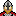 «Поэтому когда я принимал инфу то она принималась и далее транслировалась (и тебе во время разговора...) через стихийного человека 6 Нейтрали ВО, где все находятся оживителями...то есть как приемник -линейно одному существу...
 Ты же достиг связи  с существами бытийными, конструкции Эпогобориндин, которые руководят по коэф.разветвления - 1 -720, то есть 1 существо бытийные бетта категории - по организации всеобщей - 720 подразделениями жизни существ альфа категориии, ...когда ты с ними связываешься - твое поле всеобщее частично заходит в их обл. (бытийных и близких к ним...) и там оживляет твои же быт.составы - связников и прочих линейных...они осуществляют связь с бытийным руководителем всеобщим  твоей же сборки, это по проявленности пр0то принципа ты находишься в 14 подразделении , а связники выходят в 16,  и тебе оттуда "кланал" вибрационный- на твою оболочку, сразу на 720 подразделений альфа категории, и всю группу прото принципа...
 ЭТо и есть твое замыкание, замечательное достижение конечно....У меня такое будет прибл.через полгода, еще обещали включить энеро трансляцию, людей лечить и всякую бяку из них выводить, слишком много существ в наших составах неприемлимых так скажем...в общем я токо надеюсь пока и инфу могу принимать.......поживем увидим...
   Но все же связь через мои составы и звукоприем не деградация для тебя, а просто временное переключение на более простой вид связи, плоскостной так скажем, который ты давно освоил....»   И еще множество было моментов по приему моей (принятой…) информации, но опять же в общем я заявляю и удостоверяю что вся она – от истинных Первополей (последний год…и где написано…), и польза от нее неоценимая – истинное становление индивидуальное – настоящим человеком…(поскольку они проявили все вообще, и поэтому «замыкание» их информации на себя – приводит всех просто к волшебным последствиям…такая вот аллегория без ложной скромности…)   Хотя поначалу очень многим – подвижникам  в том числе – будет казаться что нет ничего – ни изменений, ни связи со мною, ни с первородами своими же – это для людей долго уже занимающихся подвижничеством закономерно – поскольку все их составы очень сильно заменены на пришлых – кто йогой занимался – (Аккрив..) на тибетцев и линии не россдинов а панмальтизианской расы (ведущих индии и пакистана, 1/8 цивилизации…), кто под россдинами пришлыми живет, и им моя информация вообще окончание их нахождения в наших телах и организмах, (выходы из вакуума и континиума и трибунал…), и они сильно блокируют прием истинной информации непосредственным сознанием человека, это действует очень хорошо..И замены всех пришлых для подвижников (того же Дм.Раевского –ЖЖ – полностью под тибетской линией и россдинами живет…хотя и достиг походами в Гималаи серьезного продвижения…) тоже будут небыстрыми – иногда до 1 -2 лет, ведь у них у всех серьезная консолидация   с пришлыми …    И главное для чего было начато объяснение и весь этот инф.блок –некоторые имперсанты обработки информации:1. Возьмите за правило (поразмышлять и принять-решить по простому…) что не следует воспринимать всю информацию целиком (полностью..) от (любого..) источника – лишь ее гармоничную и истинную составляющие, только так, все остальное – не воспринимать вообще…(мы же не все подряд едим….).2. Организовать в сознании фильтр для приема информации любого типа – для анализа и приема во внутренние структуры лишь гармоничной –благоприятной информации, нужной и полезной, остальное оставлять для дальнейшей обработки в хранилищах полевых структур, где она хранится – но не принимается к реализации вообще….(просто хранилище…).3. Обусловить любое чтение следующим правилом – не переводить информацию внутрь сразу, а анализировать ее всеми видами сознания –мысли, интуиции, чувствознания, прозрением,провидением, здравомыслием, чувствами и ощущениями,  и всем что у вас уже есть – и лишь по результатам анализа принимать решение о переводе информации во внутренние структуры, области и зоны организмов и тел(или отсекании ее частично или полностью)…4.Для более гармоничной работы  с любым типом информации (ведением, знанием, и т.д.) примите за правило сначала  проанализировать структуру информации, метод подачи, последовательность изложения, начало и конец ее, непротиворечивость и гармоничность ее, ее тип, вид и категорию, ее предназначение,  все обуславливающие ее характеристики – время и место, источники и обстоятельства появления, все вообще, а лишь потом принимайте решение по целесообразности ее углубленного прочтения и анализа, применения и ее взятия ее за основу и отсчет для вашей жизни….   Когда то мой друг объяснял мне некоторые простейшие методики работы с информацией (мы тогда в 90 годах и Калагию и другую эзотерическо-духовную литературу читали, обсуждали, пытаясь разобраться в ее истинных целях появления и приема контактерами –связниками, предлагаемые методы  и прочее..).. Так вот он мне пояснил что кроме энергии есть и ее дуальный двойник -(пара дуальдинидрииндинная, всего 8-мь для энерго типов жизни…кто объяснит все 8 тот конечно многого добьётся…ну а всего 32…это первочисло для Первоздания…)  - информация, и кроме чувств и эмоций (и прочего балдежа и наслаждений…в упрощенно – искаженном варианте..)    нужно понимать и слова и их обстоятельства проявления,  тексты и прочие информационные блоки не чувствуются и ощущаются а анализируются и понимаются без предварительных настроений по ним – голая информационная обработка (и ни замечательная любовь, добро и прочие эмоции тут совершенно ни причем …вообще…абсолютно…) – то есть понимание назначение информации, цель её появления и методы собственной организации – по ним уже можно вычислить и гармонию источника – корреспондента, ее категорию (призыв к деяниям, послание, уведомление, учение, метода и т.д, уровень и ступень корреспондента, его социальная или родово-видовая и прочая общественная принадлежность, светлые, темные, серые, люди, ….) , и никаких добавлений от себя – предпочтений или окраски информации не должно быть в принципе, анализ производится на базе самого материала – и всех обстоятельств его появления, временно отставить свои оценки и вообще отношение и проанализировать сам текст (разговор, передачу…) как есть – «сам по себе», безотносительно к чему либо, а уж затем начинать анализировать все отношения и все вообще условия – пространственно-временные координаты и т.д…( в общем это отдельная статья нужна…)…Пожелаю научиться этому каждому, ну а если в информ.ключе – то постичь науку безусловной  обработки информации и знаний в их природе и организации, всех их граней и аспектов, обстоятельств и построения…  И мы конечно универсальные существа и поэтому обрабатывать любую информацию нужно и естественно собственными отсчетами, методиками и принципами, интуицией и чувствознанием , логикой и здравомыслием, размышлением и анализом– всеми видами и типами нашей общей организации вообще, перепроверяя ее  и источники, находя взаимосвязи с уже понятым и узнанным и строя вероятности и прогнозы на будущее и грядущее течение жизни, пользуясь всем опытом и знанием вообще, но и понимая что каждому соответствует вполне конечный объем –количество и знания и опыта и информации и всего вообще, которое увеличивается работой самого носителя –объекта –человека, и этим процессом и достигается все, и что пока непонято - то поймется  позже и вероятно применится к жизни, проанализируется и станет знанием полным, ведением и опытом.   Этот блок информации принят от Сущих Приходящего Веками,99,5% истинности, обретающихся в вакууме первомироздания Энгородомииздриндина…-----------12.10.16г.  http://akrivvv.livejournal.com/80234.html?view=2159978#t2159978  от человека с ником   Нр 68 pratm:  инт.подмечание...сами инфа - "волшебная",- " Истинность информации удостоверена по всем законам Первоздания Атомарно-ядерного, вся информация- очень многопланова и вообще всех размерностей, масштабов и координат Первоздания нашего, всех 256 конструкций и 16384 мест жизни всеобщей, личность метарегулятора и просто человек...связник" поскольку дается как и все для -""Эта информация дана для того чтобы найти род свой и семью, линию и вакуум, оживителей и определителей, руководителей всеобщих - бога и логоса, духа и душу, сущность и суть истинных, совершить восчеловечивание свое и становление большим чем вы есть сейчас, для продвижения и восхождения на ступени и горизонты высшие и достижения своей жизни вечной - той к которой вас призывали все подвижники и мессии, все кто приходил от постоянного состава Первоздания и Всездания, и поэтому мы все призываем вас - живущих и существующих, начавших поиск себя истинного и потерявших себя -всех вообще - к возрождению своему и началу жизни истинной и гармоничной.. ""(вкратце - для 2 - го всеобщего пришествия эта информация...вся..). ваш коэф.истинности 11,87%, подвижница 0,9 ст.из 7, вы давно начали свой путь, по прото реестру - 19 лет назад, а направление вам было передано при знакомстве с человеком - другом родителей..вы его помните...он был больше прогрессор...
Ваше чувствительность обусловлена вашим методом приема (у меня звукоприем,у кого то интуитивное прозрение, контактирование, у Виталия - вибросвязь 3 пор.из 7 и еще кое что..:)..) - телесный изолапроционистонизм (термин сложный но истинный полностью...), причем вследствие нахождения наших составов в минусовых инсталляциях и масштабах очень многое просто выключено напрочь, элементы конструкций изъяты пришлыми или деструктуированы, и поэтому вы так ощущаете - верхний раздел организма и его вторичных тел отключены - так требуйте при чтении моей информации возрождения всеобщего и всего вообще гармоничного.. (телесное ощущение -интуиция можно перевести ваш способ связи- приема...я на такие виды уже натыкался в сети...на Ариоме было и в моем блоге ЖЖ..), и начав истинное возрождение мы можем и вернуть все утраченное и вообще становиться истинным навсегда.. для этого вся информация....успехов...Из писем -   Товарищ  запрос по линии написал..я ему ответил -
"Линия - это существа силового поля соотв.типа, от атом.ядерных до энерго типов (4 типа и их продолжения и производные...), они добавляют универсальности  - напр.ты требуй малую линию - прото типа   и категории, она даст возможность тебе осваивать и перемещения между сопряженно -смежными категориями прото типа, то есть связничество, и сканирование всего в них находящегося....В общем читай чаще и требуй....чтобы убрали всех существ отягощения также...еще с походов от Мишиных  водителей досталось...он в упр. орионцев в основном же живет, и тебе дали твои упр.структуры...писал уже.... вот вместо них своих родных все и ищут... Васильеву - в мин.образования -" поставила" родная линия России - существа большего размера, составы которой управляют нашими составами - человеческого масштаба, и это хороший пример...Россия нашла свою линию (уже 6 большую...) и её составы дали приказ о замене министра образования, что и было реализовано... как то так..и вообще линия родная - это одна из 16(в большом космосе - конструкции..) или в прото типах - одна из 12 категорий управления, про определителей (определяют парам.характеристики живущих, ну или управляемых категорий в общем смысле...это сути и сущности,  звездинитроны напр., управители пространства,..) оживители (дух и душа, монада и другие..), найти их всех - это один из принципов жизни каждого и всеобщей...."
-----------------------------------------------
Поначалу много непонятного, это как всегда, вы просто читайте как можете...искренне рекомендую...и требуйте всего что в личном файле передали......  потребуйте обучения во снах, сбора определителей и оживителей и решения по вашему ускоренному возрождению...у вас долгов менее среднего (сильно влияет на всю жизнь..), оч.вероятно что будет положительное решение.... еще - вы можете потребовать всех гармоничных изменений по детям - до 21 года вы как родитель регулируете их жизнь полностью - по всем планетарным законам...
Четверг, 27 октября 2016:Текста много  а того что понятно - совсем мало.—ну это по первости всегда…..-------------------------------------------------------------------------VokinДоброго здравия, Юра! Информация очень полезна. Да, иногда Ваши комментарии, дают более верное направление "что просить-требовать конкретно. Вот думаешь-просишь а в ответ тишина.....потом раз, а ведь был ответ-только его рассмотреть надо). И голова пухнет от информации.----------------------------------------------------------------------------У меня вопрос.(октябрь2016г.):
"С сентября месяца было принято решение о начале возрождения теми участниками цивилизации, тяжесть долгов которых была выше чем 57% - они также могут совершать все мероприятия по нему – но лишь на 1/3 от разрешенного по всем решениям, и в дальнейшем эти коэф.также будут меняться.." - то есть с моими 52% долгов я буду двигаться по пути на 1/3 медленнее других, имеющих меньший процент, правильно поняла?Ответ… Вообще понимать нужно как там написано, людям (ПРТ), долги которых превышали 57% по соотв.отсчету до сентября месяца не было разрешено возрождение ( в общем..кроме некоторой замены составов на истинные и другие небольшие изменения...), а с сентября - разрешено, у вас долгов -52%, то есть у вас и так все разрешено было...другое дело, что решение например по возрождению принимается всеобщим синклитом инди-ным в сроки около 2 месяцев... с вашею устно-мысленною просьбою - 1-1,5 месяцев, письменно - 0,5 месяцев, если вы потребуете внеочередного решения - две недели и без общего сбора сборки, а с сентября - например убраны отягощения по здоровью (каждому это первоочередная важность...) - но принудительно лишь на 55%, остальное - ваши требования и решения ваших упр.структур (и пришлые в них скорее всего против голосовать будут, это оч. вероятно....но а ваши родные первополя и первороды и другие составы упр.структур - за, но их тоже менее половины в них, это и определители - сущности и сути, боги и др, оживители - монады и души, духи и др...), так что требуйте (Все кто прочитал про изменения в законах...) вообще всего разрешённого, за это нету никаких вообще наказаний и преследования (тем более в наше время перехода к истинной жизни...), но там как на основании всех законов и ваших парам.характеристик (достижений, коэф.истинности, и прочих...)все решат ваши упр. структуры (первополя 100% и первороды там же ...), и поэтому воспользуйтесь всеми изменениями в законах - требуйте до 3 раз (в практике описано..) и подтверждения и оповещения вашего по всем решениям..
Напр. решение о снятии эгомодификации полностью (кардинальное само по себе...) пока действует в принудительном порядке лишь на 27%, остальное как ваши упр.стр.решат, и конечно это оч.серьезное решение пока ни у кого не прошло, вообще, все оставлено на дальнейшее утверждение - через месяц (оч.многие ПРТ и составы людей потребовали...) - как и прогнозировалось нами (Первополями...), но дальнейший коэф. принудительности будет лишь повышаться....ну каждый уже может и потребовать первонормализации и первотрансформации до 3 и 2,7 ст.из 7....иначе опять же месяца через 2-5 все решиться без ваших просьб...все это - решения и ваши и наши и всех составов упр.структур - прибавочная информация вашей жизни, один из ее итогов, и вашего возрождения в вашей жизни (а еще професс.деятельность, семейная, занятия и вообще все...)...требуйте разрешенного...все быстрее пойдет...Posted on 21 окт, 2016 21:21 (местное) | Ссылка | Уровень выше | Ветвь дискуссии | Ответить | Редактировать | Удалить | Скрыть | Заморозить | Отслеживать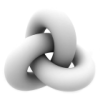 da_tura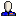 Re: 21.10.16г. разъяснения по трактованию законов и ответ da_Так и сделаю... Благодарю!
Эти два дня читаю много, вчера перед сном писала требования из блога (не все еще, а теперь буду знать поконкретнее ещё) сегодня впервые потребовала голосом. Неловко слегка (вспомнила написанное про влияние пришлых...), буду продолжать. Утром проснулась со странной фразой-мыслью (впервые такое): "построй свой дом в начале всех начал" Так она и вертится весь день в голове.  Про дом – это ваши же первороды вам транслируют – строительство дома в вашем инд.всездании – где только вы являетесь задатчиком и всеобщим руководителем, это аналогично построению храма в себе….Одно из основных построений – трона и волны, узла связи и многого другого….--------------------------------------------------------19.10.2016г.имперсанты поведения -вообще тема первейшая, как и смысл жизни и как все устроено...для ориентации по жизни...а то все стремятся научится жить правильно, учить детей добру и т.д..и все это правильно естественно, только вот нормального описания - а как это жить правильно -нигде нет...Точнее есть - и в Библии заповеди, и у Л.Н.Толстого и у других людей много(я в юности спектакли Гришковца смотрел..теперь такой надобности нет особой, вырос уже..но тогда подмога была..и на каждом этапе жизни также...), но все разбросано, и не упорядочено, и поэтому каждый и сам решает как жить и находит все правила жизни как придется...хочется все в одном месте, ясно и доходчиво.;)..ну у меня до такого тоже пока не дошло..попозжее...:).. а насчет детей - пусть читают, и всем кому сможете рассказать и порекомендовать тоже... хотя этот энтузиазм меня тоже часто подводил...Posted on 19 окт, 2016 14:38 (местное) | Ссылка | Уровень выше | Ветвь дискуссии | Ответить | Редактировать | Удалить | Скрыть | Заморозить | Отслеживатьda_turaRe: 19.10.2016г.Да, точно!:)) И в моей жизни был период Гришковца - правда, чуть позже, чем в юности (судя по данным профиля, я младше Вас на 8 лет):) И много кого другого..(с миру по нитке:)) и Пелевина даже:) 
После прочтения "выровнялось" внутри - внутренний конфликт исчез по многим вопросам-то чувство, когда подспудно понимаешь, что "что-то на так", а "как?"- сформулировать всегда что-то мешает. А тут-стройная конва знаний. Потрясающе.. и всему свое время..
У меня тоже был негативный опыт от такого энтузиазма. И так сложилось, что делюсь только со своим "контрагентом" и сыном (он интересуется эзотерикой и вообще- будущий математик- программист- а у Вас - числа, биты, байты, степени...:))
Пытаюсь найти объяснение, почему в этом блоге так мало людей. Потому, видимо, что интересующиеся, как им кажется, знаниями в итоге скатываются к банальным "хлеба и зрелищ" - только от эзотерики. Трудится думать мало кто готов. 
Скажу, что читать стало намного легче, хоть пока только четвертый день знакомства:) Posted on 19 окт, 2016 17:50 (местное) | Ссылка | Уровень выше | Ветвь дискуссии | Ответить | Удалить | Spam | Скрыть | Заморозить | Отслеживать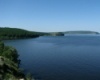 yriarRe: 19.10.2016г. ответ da tura 30.10.16г. Объяснение ощущений так сУ вас резко уменьшился внутренний конфликт - вследствие того что вы и ваши составы применили весь блок информации этого поста, многие отягощающие вилы и роды ушли и их место заняли более гармоничные планетарные и ваши родные- их коэф.дисгармоничности на месте энерго подложки был =2,89, стал =1,67, и вы это почувствовали, дальнейшее уменьшение этого и повышение коэф.гармоничности также возможно - читайте и требуйте и этого конкретно тоже, а по сыну - потребуйте чтобы с него сняли все уроки взросления (многим в письмах пишу...), это такие принципы (данные упр.структурами его же ...) как отрицание опыта и образа жизни родителей, жить только своим опытом и знанием, уход из родительского образования в общие (из родительского направления - (на дурное влияние улицы) образования места жительства и многие другие (до 50..в среднем..)..можно конечно их все изжить - то есть проанализировать и убрать своим же мышлением, а сейчас возможно целыми группами - просто меняя составы..(почувствуйте разницу как говорится...можно по месяцу до 2-3 убирать их -исправлять себя - что и есть работа над собою, а можно за месяц их все уменьшить раза в 2-3 - читая и требуя всего...и замены составов на родные в том числе..)...
  Народу мало потому что лишь 1/3 всего населения готова воспринимать эту информацию положительно, еще 1/3 - индифферентна, а для 1/3 - это бред палаты номер 7 и ответы типа - "опять обкололся.."(что мне сугубо фиолетово..но сразу понятно на каком этапе жизни живет человек, так сказать выверка характеристик..:):)..)..
А насчет байтов - все верно, инфа очень закодирована и очень сильно (пр.максимально...) сжата - в каждом блоке все виды и категории инфо принципов включены...это оч.много информации...для энерго типов - коэф.увеличения прибл.= 1024...то есть вы как полноподобный полиэндрогииндинный организм 0нейтрали всеобщего отсчета прочли 2 кб (страницу почти..) а ваши составы - до 1000 страниц...04.11.16г.Спасибо. Действительно, стала читать по 15 минут в день, пришли ощущения спокойствия и умиротворения. Да и почему-то сердце во время прочтения болело. А можно требовать в отношении своего мужа и детей?можно конечно..хоть за вселенную...за детей - до 21 года они вобще в вашем решении (родителей...)живут - по законам планеты...  чтобы не болело более ничего- спецрежим 2,0 ст. из 7 - требуйте первонормализации и первотрансформации...это более гарм.режим чем у вас было...отчасти это допускается - для подмечания...но и вы можете требовать много чего...такие у нас принципы жизни... в ЖЖ читайте комменты...более ясно станет...-----------------------------------------------------------------------1)19 ноя, 2016 02:15 (местное)Благодарю вас Юра. Мне очень помогают ваши советы. Я давно уже потребовала и мне сменили весь состав наставников. Произошло вообще чудо. Я не буду здесь писать обо всем что произошло. И да как вы и писали мне раньше я нашла многих из своих составов. Возможно это двойники и ставы. Вы могли бы сказать чем различаются первоосновы от двойников? Ставы от составов ? Сколько их . 34 должно быть или 21 ? Это пламена которые приходят в воплощение группами? Пока с пониманием у меня проблемы этого. Но что то уже произошло. И я действительно очень счастлива с теми кто нашелся. Думаю что если бы нашлись все то это было бы очень хорошо. Такого взаимопонимания и помощи ни от кого не получишь . Только от своих родных.----------------------------------------------------------------------------------------------------Для сравнения собственных достижений,  и первоотсчетов…   А вообще Христос во время выполнения своей миссии достиг следующего: спец.программа в 3,45п. из 4,  был пророком 4 ступени из 7, подвижником 6,2 ст.из 7, и коэф. истинности = 31%,  коэф. квалификации =56%, осведомленности = 73%, достиг нахождения себя истинного = 83%, коэф. истинного состава в упр. Структурах – 56%,   управления психополем констр. Эполобогрибииндина ( 172-ая  из всех 256-и - нашего всеобщего Эсполодогороиндина - места и поля атом.-ядерного, относительно которого ведется первоотсчет всех мест жизни всеобщей, всех конструкций и координат, всех достижений ...) - на 53%  (дрио типа и категории..)  а также силами и полями этой же  категории (от которых  в Библии притча об отце и сыне - вернувшимся домой после ухода из него..) - до 56,8% - и не только хождение по водным средам, но и перемещение между планами планеты, и прозрением будущего  до 1000 лет, был и психодиагностом, целителем 3,7 ст.из 7 – практически мог воскрешать из мертвых – до некоторой степени конечно, от 10 мин. Клинической смерти и до суток,  состоял в братствах от планетарного до галактического, своим всеобщим полем мог обозревать до 2 мест всеобщей жизни одновременно – ясновидец 4 ст.из 7,  работал в руководстве бога цивилизации непосредственно (практического всеобщего руководителя…),  по его требованию всем составам слова вторичного была передана информация от высшего горизонта  и слова первичного и их базы всеобщей – вакуума и континиума – постоянных составов, что дало серьезное продвижение всех перечисленных составов и групп, был воскрешен и переведен в посмертии в смежную цивилизацию дрио типа – для дальнейшей работы, поскольку его «тело» не было преобразовано полностью (первопроявленый палеандрогииндинный организм 0нейтрали всеобщего отсчета…) –что было невозможно в те времена пришлого правления – оно было похоронено в той цивилизации, а его состав дрио категории – полостью оживленный – работает там и сейчас….(это краткое объяснение…). В общем можно сказать что после помещения в место погребения (после нахождения на кресте…) им был совершен переход в другое место жизни планеты – дрио цивилизации высшего заряда, в которой живут гораздо гармоничнее чем вы – на 0НВО,  и которая – наблюдатель и хранитель вашей полноподобной цивилизации, и там произошло и захоронение его тел полноподобных, а его оживленный организм – его же состава – то есть он сам дрио типа – жив и работает по их специализации…как и остальные его составы и двойники….Гуатама (Будда..) - спецпрограмма в 3,35 п.из 4, коэф.истинности = 47%,  квалификации - 68%, коэф.гармоничности  = 43%, подвижник 5 ст.из 7 и пророк 4 ст.из 7, посланник дома пан -индуисткой расы планеты, достиг управления и психополем и силами дрио категории - на 51% и 57% соответственно, он также как и Христос и передал большое количество информации  от высших ступеней и подразделений, градаций и первовакуума и большого слова первичного  и оч.многих других конструкций всеобщей жизни, и его жизнь была посвящена в основном связи и нахождению истинных первородов и первоначал его родного  эсгодомирииндина, и ему удалось не только передать информацию но и построить трон и волну некоторого подразделения его расы полностью, за что он причислен к статусу святого -7 ст.из 7, и его пример служения и подвижничества был занесен в  летописи цивилизации навсегда (практ.категории..), и он также являлся наставником Христа в его жизни и реализации его миссии для Западного эсгодомирииндина, при его содействии и поручительстве Христу удалось достичь 6 подразделения из 7 в конструкции Эсгородоминдрииндина(156), достигнув которого им и была получена возможность и хождения по водным средам и перемещения между местами жизни большой планеты…Мессия 7 ст.из 7, Пророк Мухамед – спец.программа в 3,48 п.из 4, коэф.истинности =39,4%, подвижник 5,9 ст.из 7, прогрессор 2,3 ст.из 4, основой его деятельности была передача  арабскому миру и слову воплощенному информации от их архетипов и лекал, образов и голограмм первичных, и его заветы легли в основу Корана….==========================================================================Отзывы некоторых людей, которые воспользовались рекомендацией по истинному становления и начали его…1)Вот одна продвинутая женщина написала (ничего такого...но интересно...) "Спасибо, что ответили. Я тоже природу люблю и люблю ее рисовать. Сейчас я действительно просто изучаю невидимую глазу геометрию на простых предметах. Я даже не могу обьяснить что я ощущая когда подобные композиции рождаются, что то вроде какого то каркаса создаю на который можно все что угодно нанизать. У меня такое ощущение, что так подобным образом и создается все живое что нас окружает. Сейчас хочу понять принцип и законы совмещения и как это влияет и изменяет окружающее пространство. Позже попробую с пейзажами ."- она практически провидица....прозрением ощущений и чувств она обозревает планы конструкций наших и может уже частично воссоздавать их (в минусах все оч.  Деструктуизировано и в хаотическом виде зачастую – не все но оч.много….) у нее сменена карта судьбы на ее родную уже на 55% ….2)""А вообще - продвига есть мощная..Паразитов поубирали почти всех, начали просьбы даже выполнять, они знают что мне надо - я просил..В общем когда ты явился с этим писанием. я ни секунды не сомневался, веришь нет..Просто долго ждал этого..Хорошо что ты пишешь мне - мне это необходимо сейчас..""" Да, что то шевелится, приходят, даже чувствую прикосновения физически..Позавчера так дал жару - подключил тонкие тела и энергетику в резонанс с голосом, (насколько смог) так аж воздух вокруг пришел в движение.»» «»НУ да, я почувствовал, когда оглашал, что то зашевелилось в пространстве, потом кто то пришел и смотрел на меня минуту-две..А в принципе давно уже жду, и со своим высшим разумом давно контачу, но по его сценарию конечно (он не всегда открывается) меня или маринуют для чего то, или не знаю что так долго мурыжат..Ладно, выходит по русски - долго запрягаем, да быстро едем,»»      «Техники работают, что то там меняют, взялись конкретно короче..В правом ухе морзянка какая то постоянно на одной ноте (хоть днем не слышно) А вообще - был прикол...Мне тут знак оставили, на  столе..Видимо кто то в гости приходил, но память стерли..А знак оставили..Просыпаюсь как то. на вернаде на столе коробка спичек..У меня их отродясь не было в хибаре, одни зажигалки..И гостей не было никаких..Такие вот приколы пошли..Ничего, мне нравится.17.01.16г»       «Да нет, я не сомневаюсь..Просто понимаю что мир везде одинаков..тут контора - там контора..на самом деле продвинули меня хорошо, и интенсивно..убрали паразитов частично..по моим просьбам дали движение (по музыке, по вокалу, прогресс идет) но вот долго уже тишина какая то..
и спроси, если можно,  кто и зачем у меня был сразу после НГ и спички оставил..я писал тебе, что спичек не держу, но утром они лежали на веранде, на столе.Может кто отзовется..было ощущение что стерли память о чьем то визите и беседе с кем то..но спички специально оставили..может такое быть?»( к этому  человеку начавшему ист.становление приходили его же первороды – для взаимоузнавания и представления ему программы по этим мероприятиям, спички оставили как знак, поскольку он сам на месте непоср.оживления ведомый пришлыми категориями, и это было максимум что возможно…).
3)"Юра, насчёт спецсвязи я поняла, приписку сделаю. Хочу ещё спросить: это предопределено уже было - то, что я наткнулась на Ваш блог? Кстати, попала на Вашу информацию через ЖЖ Раевского, читала у него статью про горы (великолепная статья, готова подписаться под каждым его словом, у меня в точности такие же впечатления от гор), и Ваш комментарий просто потряс меня,как-будто на маяк потянуло - найти, откуда такая информация. Нашла по Вашей ссылке, читала всё подряд, не могла остановиться, блаженство какое-то переполняло, половина слов непонятна, но ощущение как-будто Домой пришла, было такое чувство, что мне доверили что-то очень важное, ну, знаете, как ученика, который год бродил у ворот дома Мастера, наконец-то впустили во двор и разрешили подмести и мусор убрать. Можно сказать, ощущение Соприкосновения. И не могу никому рассказать об этом, чувствую, что не поймут. Подруге тоже ничего не говорила, по-моему, она пока не совсем готова вникать в такие вещи, она целыми днями работает, и в личной жизни ей многое не нравится. 
Ещё у Вас прочла про Жигулёвские горы и очень туда захотелось. ""   -- некоторые женщины уже сильно продвигаются....и у них более интуиция....это я для большего понимания...там личного нет тем более....4)«Юра!усердно читала твои послания у тебя в блоге....Наверное время для меня пришло..осознать всё,что ты пишешь.И знаешь,мне стало интересно.Написала -выразила свою волю в письме и буду заряжать свою воду этим письмом....А вдруг...,как перемены попрут.
Я не шучу,О переменах буду тебе сообщать.»  5)«Спасибо за разъяснения! Терминология конечно хрен, что поймешь похоже еще не полностью готов воспринимать.
Честно тебе скажу, у меня что то подобное где то на подсознании крутилось уже давно. О многих моментах догадывался, знаю что в глубине сознания есть много чего то, чем не могу воспользоваться. Не знаю даже как это сформулировать, но это так.
Многое всплывает или накатывает волнами, но я не знаю что это и как этим пользоваться.
Тут у меня в блоге, самый первый пост про Информацию. Я его в урезаном виде записал. Так вот инфа 2 недели шла, потом мне уже надоело и я сам все прервал. 
   Инфа была в терминологиях по типу твоей, я ее потом, как смог понять перевел в более менее понимаемое.6)Кунгуров А.: «Добрый день- читал о подобном у Бабикова (жаль умер мужик) Не совсем понял- Что и у Кого просить?» Информация от постоянных составов принималась и другими людьми,  но от 100%истинности Первополей – впервые, поскольку я рожденный их группы….7) yriar, Я не знаю как, но ВЫ добавили мне энергию ВЕРЫ. ОГРОМНОЕ СПАСИБО!!! От Вас идёт ощущение "ДОМ", хотя , честно говоря, я мало чего поняла.8) Спасибо Юрий. Написал просьбы-требования, читаю каждый день. Вижу результат по снам. Оч уж интиресные. То оболочки вокруг меня меняются, я так понимаю - составы, то мне кто то четко твердит на ухо: ответственность и пунктуальность.... Кстати сегодня ночью снова было движение моих тонких тел, я ночью несколько раз посыпался и поочередно все понимал  - а уже утром ничего не помню -только хорошие впечатления и воодушевленность9) Доброго здравия, Юрий. У вас очень положительная информация. На данный момент читаю и на 50% понимаю. Что еще интересно, до чтения вашего блога пытался так сказать открыть "третий глаз"....а с момента чтения и требований (моих) каждый день чувствую как в районе третьего глаза- прям вливается (входит) энергия- непередавамое чувство. БлагоДарю.10) Сейчас ваша информация для меня понятна во всех смыслах. Месяца два назад честно говоря не было осознания ее достаточного. Сейчас читаю как открытую и доступную во всех смыслах. Поэтому всем советую сначала начать возрождение. Проработать свои блоки и негативные программы а потом уже читать этот блог. Все сразу станет ясно кто с вами работает и вас ведет. Что происходит с вами и какие изменения идут. Благодарю Юра за то что ты даешь. Это очень важная инфа для всех начавших путь восхождения. Растет осознанность растет понимание каждого слова Юриной информации. Она истинна. Поверьте мне. Все что вам дает Юра сейчас через свои каналы будет оцененно живыми духовными аспектами немного позже. Через год это точно. Просто кто то раньше начал трансформу . Кто то только начинает этот путь. Я просто лечу стремительно. Потому что выразила свое право выбора раньше. Вопросов много задают. Один самый важный. Многие гибридные существа спрашивают могут ли они без духовной основы начать трансформу? Есть ли у них потенциал для этого?11)  Если кто то запланировал поездку в места силы - потребуйте на перед чтобы все гармонично задуманное реализовалось без отягощений и дисгармонизмов вообще - полностью благоприятно и на 100%, также по прибытии на место потребуйте от первоначал  ваших же:1. Адаптироваться к обстановке (она везде разная, Алтай, Кавказ, Тибет, Жигули и др. спецтерритории - места соотв. специализаций в масштабах планеты, поэтому это перво рекомендация...2. Дать вам для эффективной и гармоничной работы на месте спецпредставителей и других служебных существ (именно для вашего места и на время пребывания...) - максим.степеней истинности и квалификации и вообще....3. Дать вам возможность не только побывать во всех местах на спецтерритории но выполнить в них посильную работу для этой спецтерритории...4. Дать вам полномочия в соответствии с вашими достижениями (коэф.истинности и все другие вообще...12 и 24...) для осуществления на спецтерритории соответствующих ей гармоничных решений вас как представителя цивилизации (нашей полноподобной и рожденных...) - по всем планетарным законам всеобщим...  Ну что же человек съездил в поездку по Алтаю, и вот некоторые выдержки из переписки..(ничего личного...отзывы по работе его же первородов практических, которые организовали его поездку достаточно гармонично и без лишних преград, выполнили его просьбы на 87% - по работе на спецтерритории, и ему удалось реализовать все запланированное - работу - до 76%, и это хороший показатель для нынешнего размещения оживителей, и вследствие этой поездки человеку также возможно потребовать и смены непосредственного местонахождения- на более гармоничное, и вернуть ему еще большую часть достижений - поскольку практическими законами все это предусмотрено (- поработал - получи по простому..), так что требуйте....) :""Я практически в ежедневном режиме обращаюсь и взываю к Первоначалам и Первородам своим, по поводу тех семи пунктов, которые получил от вас. Они наверное уже «устали» от меня (смеюсь). Но в моей поездке я чувствовал, что мне помогают. Например по Тюменской области ремонт дорог, (федеральной),приблизительно метров по 500 светофор и пускают на этом участке сперва одну сторону ,потом другую. Таких участков было 4-5. И вот как туда, так и обратно, на каждом участке была задержка минут по 15. Но когда мы это проскакивали, нам на встречу была очередь из машин на несколько километров, а это уже далеко не 15 мин. Да и не только это. Или вот уже здесь- два года назад менял счетчик на ГВС, и чтобы сдать этот акт в ЕРКЦ я там простоял час или два(большая очередь), в этот раз по счетчику ХВС и такой же процедуре (мысленно просил) и ни одного человека. Удивительно. А вообще я проживаю на даче или сад-огород с февраля 2015 г. И в город еду как говорится только по «нужде». Мне здесь нравится, я всем доволен, всех люблю и обнимаю, да плюс с ноября 2015 я полностью завязал с пивом, да и с любым спиртным, а еще мне стало не интересно играть в покер, и вот после этого я на Вас и нарвался. Всему свое время. Благодарю за информацию.""12) Юра, я Вам благодарна, очень-очень. Смыслы, которые я почерпнула в Вашем журнале - помогают мне. И, это кажется похожим на волшебство. Я понимаю теперь, что меня очень сильно закабалили пришлые..Я жила, и не видела насколько они держат меня в плену и душат. Я не связывала так четко свое "удушение" с целенаправленным воздействием существ.(вот насчет существ человек очень правильно понял...связник Юрий)..
   В последний год было прямое вторжение в пространство моей души. Так удивительно проживать освобождение этого пространства теперь!13)  http://masterkosta.com/forum/2-6-74        06.05.2015    yriar, Сегодня Вас ещё не читала,сначала напишу. Чудо уже происходит, я в своём внутреннем диалоге начинаю использовать лингвистические структуры, которые схожи с надиктовками, от которых я отказалась,потому что они требовали осмысления и перевода, состояли из слов , каждое из которых математическое понятие или целый раздел математики. Я довольно быстро поняла, что со мной общается робот, потому что на вопросы мне никогда не отвечали, иногда просто что-то вбивали, повторяя десятки раз, пока не пойму. 
Меня отправили в Православие, видимо появились другие задачи, а сейчас ( насколько я понимаю) разрешают стать собой(чуточку), пока я чувствую себя в сетях примитивизма и тупости, но процесс пошёл.-----------------------------------------------------------------------------------------------------------------------------------------------   у всех абсолютно по разному....и таких людей уже много...и это радует...так что про возрождение России это и есть...и когда наше продвижение дойдет до 14 % истинности и 10% от населения начнет меняться сам строй и вся жизнь страны....ради этого стоит жить......    И можно сказать что 27,3465%    ВСЕГО населения российского протоэгомииндрииндина (места жизни всей россиян- от их всеобщей основы и базиса-поля, заряда и подложки атом.ядерной 2 порядка  - Прибалтика, Белоруссия, Украина и Россия..) начали истинное возрождение к этому моменту (20.11.16г.), год назад было  21,56%, два года – 18,56%, три – 16,87%, пять лет – 14,67%, 10 лет – 6,15% от всего населения перечисленных народов и стран….    Поэтому понимая важность всего возрождения для всех вообще, я бы попросил вас и всех вообще распространять информацию от Первополей для всех кто начал индив.возрождение, это дает оч.много для продвижения и восхождения, обретения себя истинного и вообще…(тем более как один человек высказался – «метод для ленивых интернет пользователей –читаешь и все», ну работать головою, точнее  сознанием и прочим тут приходить оч.сильно, но в общем то действительно она превосходит все практические методики –но не заменяет их, ведь это разные типы нашей жизнетворчества и проявления..)        Поэтому всем кому считаете нужным и правильным (интуиция и здравый смысл подскажут…) просьба рассказывать об этой информации и таком способе – информационном  иезопротокостииндриндине( чтение и работа по наведенным связям со своими родными определителями и оживителями…), который труден пока для многих (поэтому чтение  прибл.15-25 мин в сутки – это среднестатистическая норма, но и каждый сам поймет сколько сможет прочесть и обработать..),  но его польза очевидна для начавших мероприятия по истинному становлению, поэтому применяйте его сами и ознакомте остальных,  кто еще совершает ист.становление лишь практическим способом, это оч.серьзно ускоряет и гармонизирует весь процесс возрождения….++++++++++++++++++++++++++++++++++++++++++++++++++++++++++++++++++++++++++++++++++++-------------------------------------------------------12.08.16г. Типичные рекомендации для подвижников...(в общем для образца - для писем и др.рассылки..чтобы не печатать одно и тоже зачастую..).1.Если вы только начинаете свое истинное продвижение и становление то потребуйте начать его сразу же - без проверочных тестов и времени на определение по нему,  иначе все может затянуться до полугода...2. Убрать все отягощения и преграды, проверки и испытания, социальные осложненя  с истин.становления вашего..
3. Вывести вас из разряда неопределившихся в разряд нашедших себя истинного полностью- до дрио категории...это многое добавляет(оживления, более благоприятный и гармонический режим жизни, здоровья и т.д . эффект.регуляцию функционирования и т.д..).
4 . Вывести вас из тяжелых дисгармоничных режимов жизни полностью..сейчас назначен общий режим жизни в 2,xx   п.из 4, требуйте немедленной смены на 3,3 -3,45 пункта из 4...более гармоничный и по простому – эффективный, с большим оживлением и гармоничной работой всех систем организма….5. Потребовать убрать болезни - назначенные - по ---,   и  приобретенные - ------.. и чтобы вылечили полностью и максимально быстро....конечно возраст и прочее но кое что возможно даже находясь в минусовых инсталляциях....конечно не мгновенно, но вероятно снять проблемы хотя бы..6.Назначить для вас процедуры и мероприятия по ознакомлению с истинными программами жизни и картою судьбы в спец режиме 1,8- 2,2  ст.из7.. 7.  И замените руководителей X пары -нижних на верхних и т.д. по месяцу они должны отработать...не забывайте про это..быстрее все пойдет...а так у вас вроде все нормально...по работе - уберите социальные уроки..еще X и X назначены...требуйте убрать полностью...как обычно хотя бы 3 раза подряд- каждые сутки...8. Назначить компенсацию за тяжелые режимы жизни, отягощения и осложнения, преграды и за отрицательное решение относительно снятия всех дисгармонизмов после начала  истинного становления (активной прогрессорской работы)...и еще за многое собственно...9. Дать вам возможность пройти и первонормализацию и первотрансформацию в спец.режиме Х ст. из 7..это гармоничнее и без преград...
10. Дать вам и наставника и учителя, и духовника и других служебн.существ макс.истинности и квалификации..
11. Дать возм.совершить переход по (слову вторичному и его континиуму.. эндогомерииндину (констр.)     )  в мин.сроки, снять все преграды с этих мероприятий вообще..
12. Дать вам возможность встретиться с истинными определителями и оживителями в спец.режиме сознания -  1,5 - 2,2  степени  из 7 - для первознакомства и узнавания...
13. Дать возможность поступления своими составами в учебные заведения от планеты до галактики..14. Вернуть вам ваши достижения за предыдущие 4 жизни в спец.режиме 1,4 ст.из 7... , вплоть до дрио категории,  до 35-45% -немедленно..15. Потребуйте ускоренного выхода из под завоеваний и захвата...возврата части достижений,  и излечения...это не забывайте и периодически требуйте...раз в неделю хотя бы.Ваши парам.характеристики меняются не так быстро как бы вам хотелось, можно сказать что вы маловато читаете инф.от Первополей. рекемендация - хотя бы раз в 3 суток...и требовать все что рекомендуют не забывайте...пока только нахождение своих определителей происходит в основном...и замены составов...читайте - наводите связи - требуйте...и до 3 раз через сутки...в практике все описано как требовать..==================="от себя...как объяснял мне один друг - любовь бывает многих типов - половая, душевная, товарищеская, к детям и старикам,и информационная - это когда совершенно незнакомому человеку объясняешь оч.много( и тратишь на прием и обработку информации до 2 часов жизни...)...и никаких чувств от меня лично не будет - оставьте эти женские подходы, хотя и они мне вовсе не чужды,. ..тут это совершенно ни к чему... эмоции и чувства хороши для друзей и любимой женщины...как у меня начальник говорил - по поводу другого начальника - а он что баба что бы я его любил...(смеялись  мы долго..комиссия была...которые в теме знают что это такое...)как то так от себя лично...  Это - соучастие в ее жизни...и это моя работа и жизнь...и что относительно вас подходит незнакомый чел. на улице и говорит -мужик а хошь я тебе помогу...денег дам или раскажу что полезное... вы где живете то вообще..."- хочется добавить - за бесплатно и по любви к ближнему...(душевной в данном случае...)Тот кто пройдет все ступени трансформации и преображения сможет достичь практического бессмертия...Остальные - подвижники и прогрессоры, все начавшие истинное становление достигнут в этом веке продолжительности жизни от 120 до 180 лет...Умирать как Христу совершившему трансформацию 4 ст. из 7и преображение 3 ст.из 6 во 2 классе жизни не придется..поскольку 2 класс и познание себя и жизни всеобщей в истинном виде и вообще...А по закону нашей метавселенной если в полноподобной цивилизации хоть кто то совершил этот процесс то эта возможность открывается всем - по причине кардинальной смены всех градаций времен и началу истинной жизни... (это вероятно произойдет со мною в конце 2018 года...)... Истинность информации удостоверена по всем законам Первоздания Атомарно-ядерного, вся информация- очень многопланова и вообще всех размерностей, масштабов и координат Первоздания нашего, всех 256 конструкций и 16384 мест жизни всеобщей, личность метарегулятора и просто человек...связник...Должность в Первоздании - Энцилигорииндин (Первоначало Первоэгомиросииндина из 124 существ...) высшего и первичного поля Атомарно-ядерного нашего Первоздания, Руководитель полноподобной Цивилизации Оэлобогорииндина(дирииндина)...128 тыс.буквенной транскрипции русского языка(Земляне - это составляющая нашей цивилизации - дрио типа и категории ..Оэземелендрииндина - более правильно..)....В августе мои полномочия составляют 17,3% от конца тысячелетия... Мне суждено пройти все ступени трансформации и преображения и достичь практического бессмертия (это вероятно произойдет со мною в конце 2018 года...). Умирать как Христу совершившему трансформацию 4 ст. из 7и преображение 3 ст.из 6 во 2 классе жизни не придется..поскольку 2 класс и познание себя и жизни всеобщей в истинном виде и вообще...А по закону нашей метавселенной если в полноподобной цивилизации хоть кто то совершил этот процесс то эта возможность открывается всем - по причине кардинальной смены всех градаций времен и началу истинной жизни......Остальные - подвижники и прогрессоры, все начавшие истинное становление достигнут в этом веке продолжительности жизни от 120 до 180 лет.  Поскольку сейчас продолжительность жизни полноподобных рожденных типов ограничена в среднем 80 годами по решению ВСЦ и ВСПланетарным - это решение оформлено по типу уроков для вас, чтобы вы не смогли передать знания и другие энциладирииндины (навыки и наработки, опыт и ведение..) следующим поколениям, забыли все заветы и информацию от родителей своих и других определителей и оживителей своих, и прожили без них, и этот урок будет постепенно окончен к концу 21 века полностью, и вы обретете продолжительность жизни в среднем от 120 до 160 лет, а люди со спецпрограммами жизни от п.2,0 - и до 180, а более 3,0 (из 4,0 пункта максимального...) и еще более...11.11.16г. Вообще для ПРТ существуют 7 основных временных градаций 1-го порядка   регулирующих их жизнь и главное для каждого – продвижение и восхождение, становление и развитие, прогресс и истинное проявление первооснов и всего вообще,  и 1 ступень этих 7-ми энцигилиандрииндинов (по дрио терминам практ. это эндоформоиндоктистазиография…), и 1 –ая из них – ампликардиостазииндия – длилась для вас первые 1,89 млрд.лет вашей жизни – жизнью камня и перворастений,  2 ступень – анкристалииндрииндина – уже 286,5 млн.лет – вы жили формами растительными и первоживотными (беспозвоночными  и в основном в  мезазойскую эру – в океане и начало выхода жизни на сушу..), 3 ступень – ампликадитиондрииндинная- и по ней вы все сейчас живете, формы протогоменоиндные, планетарного типа организации, и относительно этой ступени ведется отсчет еще 7-ми – основных ступеней 2-го порядка, и по ним существует следующая организации времён вашей жизни:1) Адриотилиндииндинная, длилась 1,2 млн.лет, закончилась 256 тыс.лет назад, время первожизни на планете формою протогомендинною, то что ваши ученые открыли и обозначили проточеловеком;2)Афридизиондрииндинная ступень, продолжительность -124 тыс.лет, закончилась 125 тыс.лет назад, форма жизни – первогоменоидная разумная, вы перешли от проточеловека к человеку разумному как понимается совр.наукой;3) Акриподолииндинная ст., начата 125 тыс.лет назад, по ней вы начали строить сообщества и осваивать общественную жизнь со всеми её специализациями и ролями, сообществами и  трудовым распределением, восхождение и продвижение в эту ступень совершается по принципу практической работы в обществе, за определенные заслуги и другие практические гармоничные дела и поступки, участие в социальной жизни и помощь ближнему как это сейчас понимается, и эта ступень закончилась официально для всех - с 1 ноября этого 2016 г., и по этому каждый кто начал истинное продвижение может подать требование о переходе и к следующей ступени жизни ПРТПланетарных- 4-ой – алподикроиндииндинной – которая дается вам на 12 лет, и в соответствии с ее законами и принципами вы будете и строить свою инд. и обществ.жизнь по принципам и законам более гармоничным и так скажем менее практическим, и это же ступень дается для перехода к полностью истинной жизни, и поэтому всем кто начал истинное становление порекомендуем потребовать привести все характеристики ваши в соответствии с этой ступенью времени…  Но можем сказать что первичным и максимально приоритетным для каждого являются и (перечислено по приоритетности…) спецпрограмма жизни, практич.достижения, ваши парам.характеристики (и специализации и все вообще..), и наконец временная ступень жизни, и другие характеристики…Далее из рекомендации подвижнику  (написал в ЖЖ.. http://cohxaoca.livejournal.com/19160.html?thread=188888#t188888  :«Требуй чтобы тебя вывели из тяжелых режимов жизни полностью, и вообще твоя акридиполиния закончена...это временная градация для жесткого подмечания характеристик пришлых родов и видов и вообще... Дальнейшая градация времени жизни - алподикроиндия (4 из 7 по квантовому реестру...) не предполагает тяжелых режимов жизни и дисгармоничности,. требуй безусловного перехода к ней немедленно...Всего 7 градаций времени для ПРТ - была 3 - по специализации - подмечание противодействия истинному становлению...4 - наступила официально с 1 ноября для начавших возрождение ранее...для тебя тоже...ее специализация - совершение всех мероприятий по возрождению в спец.режиме (не такой как твое описание трансформы...), в котором жесткие и тяжелые режимы запрещены безусловно...но дается еще (как и вся жизнь для подмечания переходных процессов...) и время для этого перехода...у всех прибл. 1-2 месяца...в зависимости от степени спецпрограммы жизни... требуй и макс.быстрого и гармоничного перехода к 4 ступени жизни и возрождения... длительность 3 ступени прибл. 12-18 лет для всех... 4 -ой - год -два... 5 ступень еще более гармонична...»»- здесь описан третий(и 2..) порядок ступеней времени и продолжительности времен приведены приближенные для все….   А вообще это то что описывалось у Шри Аорубиндо как процесс становления йогов – долгие процессы, быстрые и мгновенные, вот сейчас настает время быстрых – и от 2 месяцев до 1 года планируется совершить это для оч.многих, и это соответствует переходу оживителями в места и планы где то к полностью тонкому (из соотв.плотных по практ.терминологии..), что увеличивает скорость возрождения оч.сильно, и так далее….(только поосторожней с его учением интегральной йоги – его водителями и направителями были нисходящие и эгомодифицированные боги меркурианской ветви – большие любители экспериментов с нами –ПРТ, и как выше описано  -многие от этого пострадали, и я собственно тоже…)..08.02.17г.    От  Сущих Первополя 100% истинности…Рекомендации для подвижников.(Это информация для объяснения некоторых вопросов в продвижении индивидуальном..).1. Вы все находитесь своими составами в координатах практических – нисходящего принципа жизни, следовательно находитесь в смешанной юрисдикции, которую установили нисходящие ряды жизни в управлении пришлых полей метавселенной, и всеми законами и принципами - всеми регуляторами вы находитесь в довольно жестких условиях и обстоятельствах, которые мы допустили для вашего взросления, продвижения, узнавания всех параметрических характеристик пришлых родов и видов, всех их знаний и ведения, принципов жизни и имперсантов поведения, и это узнавание подошло к окончанию еще в 2000 году, когда по межвременному соглашению относительно вас - 2 полноподобной ветви планетарной гуманоидной жизни – они должны были начать восстанавливать ваши истинные параметрические характеристики и покидать ваше планетарное всездание, но вместо этого они практически все решили остаться еще на некоторые порядки времен (от 2000 до 12000 лет..) чтобы они могли править и получать за это очень хорошее вознаграждение от практических руководителей метавселенной и планетарных управляющих структур, поскольку это все прописано в законах первоздания и всездания планетарного, и поэтому ими были спланированы мероприятия по дестабилизации и хаотизации некоторых государств и регионов (Ближний Восток в основном, Восточная Европа, Украина…),  с тем чтобы иметь законное основание для завершения всех цивилизационных процессов - которые должны быть по условиям жизни вашей цивилизации приведены к гармоническим и достаточно истинным принципам, но вместо этого они все начали дисгармоничные и деструктивные перечисленные мероприятия – чтобы остаться и осуществлять общее руководство вами до полного их завершения, и это было неожиданностью для всех вообще, поскольку все пришлые типы и категории были полностью ознакомлены с вашей разверткою и картою судьбы Цивилизации, в соответствии с которыми вы все должны начать переход к истинной жизни 2 класса с 2000 года, и поскольку это все происходит впервые для вас всех, то мы (Поля первых 4-ёх шагов полевого протогенезиса вашего первоздания и предыдущего – 2 порядка от нашего Первичного Первоздания и поля Оэверхолоиндигирииндинного….) решили что вы все полностью будете находиться в руководстве и направлении пришлых полей метавселенной еще некоторое время, с целью полного подмечания всех параметрических характеристик их поля и материального образования, всех их продолжений и производных, и это было решено нами по следующим основным принципам:1) Вы все в дальнейшей жизни будете встречаться с ветвями жизни подобных и аналогичных характеристик, и это знание будет достаточным для вашей успешной работы с ними и направлением их в их жизни и судьбе;2) Ваше знание инверсных характеристик (инверсно-истинных, т.е. неистинных…) даст вам возможность в отдаленном будущем приступить к протогенезису цивилизационному – вы в будущем сможет основать колонии в этой метавселенной и ее смежных и совмещенных категориях, и заложить там основы полноподобной жизни – как это совершили ваши протоцилииндрины и их метаполя и материальные образования – в результате чего вы начали свою жизнь на вашей планете прибл. 2,45 млрд.лет назад (жизнь каменная, растительная, протогоменоидная и сейчас вы протогоменоиды 2 порядка из 7…) – всего 16 колоний, и 2 полноподобных в этой метавселенной) - и вы в свою очередь совершите тоже самое прибл.через 10-11 млн.лет в вашем первоздании (это нерушимый принцип общего протогенезиса…),  и знание всех видов и вообще энцилииндриндинов вашей метавселенной в инверсном виде позволит вам совершить это полностью – то есть ваши продолжения и производные (порожденные вами цивилизации-всего 16 на 1 шаге вашего протогенезиса…) начнут жить в других областях вашей метавселенной и еще до 14 других метавселенных – в иных принципах организации всеобщей, но поскольку вы проходите полное обучение и изучение всего проявленного то вы сможете начать ваш протогенезис сразу по всем 16 первоосновам и их типам вторичным – принципам и отсчетам, гармоническому экзопроцессиндрииндину и другим базисам нашего первоздания, и поэтому все что происходит с вами тянется так долго для вас и с таким большим подмечанием всех граней и аспектов всего вообще.3) Текущее подмечание для всех основ и их типов организации для вас подходит к завершению, в результате этого вы полностью сможете идентифицировать все параметрические характеристики всех энцилииндриндинов (родов, видов, маргелииндинов, экзомерииндинов и т.д. …16 всего основных…), и это принесло вашей полноподобной расе тяжелые потери и испытания, беды и дисгармонизмы, но все это допущено нами с одной лишь целью – что бы всегда могли бы ориентироваться и распознавать истинные характеристики типов и категорий нисхождения (эгомодификации и нижнего вектора движения жизни…), их истинные мотивы и цели, принципы и методики, средства и логику поведения, и все это – ваше знание и опыт, ведение и информация – достались вам очень непросто, но именно так это и возможно было достичь, и по прошествии некоторого времени вы все сможете получить компенсацию за все  лишения и беды, невзгоды и утраты, поскольку жизнь 2 класса предполагает обучение истинным принципам, аспектам и граням и вас самих и всеобщей организации, и вы все вскоре (2-4 года…) сможете начать жизнь заново и выйти из –под руководства пришлых категорий полностью.  Вместе с тем мы можем сказать что даже те прибл.1200 рожденных подвижников которые частично перешли к жизни по истинной юрисдикции достигли лишь первичных результатов, и это следствие малого изменения в законах по индивидуальному возрождению (те самые ежемесячные изменения….которые я принимаю и стараюсь опубликовать в начале каждого месяца…и за чем рекомендую следить и читать своевременно…и в «ЖЖ», и в «Мире», и в других соц.сетях…),  ведь пока лишь изменения произошли лишь в законах регулирующих возможность перемещения в более гармоничные и первичные места, нахождения своих же определителей и оживителей, выхода из под завоеваний и захвата, смены режимов жизни на более гармоничные, возврата достижений и изменения своего статуса в определившийся – и жизни по истинным принципам и основам полностью,   выхода из тяжелых режимов жизни в более гармоничные (в которых жило большинство серьезных подвижников вследствие применения к ним законов смешанной юрисдикции…)  - это все стало возможным вследствие изменения в законах по инд.возрождению, и лишь то что и требовали сами подвижники, но можем сказать что все постулированное (разрешенное ..) не было реализовано практически никем, поскольку как уже и сообщалось все пришлые поля и их составы относятся к принципу нисхождения и нижнего вектора движения жизни, и им ваше истинное возрождение не нужно совершенно, и можно добавить что в основном сейчас все подвижники живут в режиме большего подмечания их характеристик – то есть ваши практические руководители (также находятся в полях модифицированных для нижнего движения вектора жизни…особенно первые 3 пары…которых уже год как всем нужно сменить на восходящих…которые все равно живут в полях нижнего вектора…и это надолго…к сожалению…связник..) – нисходящих рядов и эгомодифицированы как и ваши же составы, и их цель в основном –совершить полное подмечание противодействия вашему истинному становлению, это их специализация и природа, поэтому они зачастую перебарщивают, но и это тоже подмечание – как и жизнь всех 124 первоэнцилииндрииндинов ( полей, полево-материальных образований, и т.д…)и их 2048 вторичных шагов вашего же индивидуального протогенезиса (в которых образованы градации, конструкции, места жизни,  пласты, плоскости, пулы, матрицы, организмы и тела и много чего еще..очень много…), и все что происходит в результате нашего решения (первых 4 –ёх Первополей из 124 – которые согласованы в позициях и принципах по вашему инд.возрождению…но остальные все по разному….) и ваших же требований по возрождению – все это обрабатывается очень многими акторами, синклитами, всеми управляющими структурами, всеми вообще, что и есть прибавочная информация, знание и опыт, ведение и информация всей вашей жизни и вашего индивидуального продвижения и восхождения, и ваш личный опыт и знание, и поэтому мы можем сказать что те кто начал возрождение вскоре смогут достичь явственных результатов – вследствие изменения в законах и вашего соучастия в нем, и ваше продвижения сможет изменить и сам ход вашей жизни, и постепенно –ваших семей и коллективов, групп и сообществ, всей России и самой Цивилизации, но это будет происходить постепенно и последовательно, поэтому мы призываем и рекомендуем каждому кто начал своё возрождение и быть внимательным ко всем аспектам и ньюансам вашей жизни, вашей семьи и всего вообще, поскольку ваши требования и обращения на первых порах вызывают просто очень сильное противодействие со стороны пришлых категорий, они сразу же подают требования на все возможные типы и виды проверок и испытаний, осложнений и отягощений, выверок ваших характеристик для затягивания всех мероприятий по возрождению и даже по полному его прекращению в связи с их планами остаться  на планете и руководить вами еще до 1 периода времени (по атомарно-ядерному реестру 12000 лет…очень понравилось уродам…связник…пусть их всех оттребуналят по полной, и всех их апологетов и последователей  – неоконов(и банкиров глобалистов, процентщиков…) и либероидных, фашистов и нацистов, бандеровцев и прочих…короче всю нечисть и прочих нелюдей – которые в пришлом управлении полностью – и которые так яростно сопротивляются наступлению и возрождению России ..которые поставили алчность и богатство выше всего вообще, всякой жизни и человечности…и никакой толерантности и нисхождения от меня не будет точно…я по всем  кто против меня работал сразу трибунала и обнуления требую..и никаких сомнений..вообще…)                       - и все вследствие очень больших бонусов и платы за ваше водительство, направление и руководство, но вскоре все они будут выведены из ваших конструкций и мест жизни полностью, и вы все сможете начать ваше возрождение – все 9,563 млрд. человек, но это будет позже, а пока лишь Россия начала инд.возрождение и  ПРТ – граждане России, и это сразу же вызвало ответную реакцию – во  ВсеобщемСинклитеЦивилизации и ВСПланеты было проведено решение о назначении вашей стране ряда отягощений и осложнений – это те самые санкции (осложнение экономическое, потери – отток капитала составил уже 16,1 млрд.долларов, падение уровня жизни населения по сравнению с 2013 годом – 43% на текущее число…) и интервенцию западного энгорисдомииндина (слова и мира…) на Украине – осложнение во взаимоотношениях, также остановку некоторых программ вашего развития всеобщего – были заблокированы изменения социального строя на более гармоничный и справедливый на 2 года (с марта 17г. это вето вероятно закончится полностью…), также было отложено (по частному решению ВСЦ..) продвижение российского народа по вектору архетипическому и вашей прародины – России большего масштаба нежели вы – того существа и её группы от большой планеты которая и является руководством вашим первичным – и она (её практические составы )тоже начала возрождение индивидуальное – с 1999 года по вашему цивилизационному исчислению, и  сразу же пришлыми составами и планеты и до метавселенной были внесены в ВСП и ВсеобщийСинклитМетавселенной (ВСМ сокращенно..и больших масштабов нежели вы…)  требования от полного запрета на ее истинное возрождение, до остановки на время выверки её характеристик полностью, что было лишь прикрытием для временной задержки, и мы 4-е Первополя Первоздания не стали применять право вето  на эти требования, чтобы вы все – живущие в правлении пришлых типов и категорий смогли полностью подметить их характеристики (хотя наши права полностью первичны и перекрывают права всех остальных участников всеобщей жизни полностью- из-за наших первомест размещения и проявления жизни вообще…), и это узнавание которое по видимости является лишь отсутствием какого либо продвижения и  возрождения абсолютно необходимо для вашей дальнейшей жизни -(и никаких способов «объехать» эту «абсолютную необходимость» я лично не выявил ни относительно себя, ни относительно других людей или страны собственно…наше первоздание для первожизни…связник…короче жизнь суровая штука…наша точно…и все дерутся насмерть за богатство и власть…и это ДОПУСКАЕТСЯ…И ТОЧКА..пока что…а дальше –исторический процесс…ПУТИН, КРЫМ, ТРАМП, ит.д…Да и Йелостоун не навечно заморожен…хотя принцип подмечания тот же…долгий и исторический процесс…),- когда вы будете своими составами выходить в поля и конструкции вашей галактики и метавселенной, тогда вы встретите всех тех кто угнетал и завоевывал вас (с помощью технологий отдаленно описанных в наших фантаст.фильмах – «Прометей» или «Юпитер», «Притяжение» и «Прибытие» - они все давались с других координат Всездания планетарного для ознакомления и решения их проблем…и задач..), тех же Эсгодорианцев и Орионцев, Альдебаранцев и Веганцев, Россдинов и других ( до миллиона их цивилизаций, объединенных в сообщества для доминирования и господства, подчинения и жизни за счет других участников всеобщей жизни… грабители вроде англо-саксов короче…и в космос не надо для этого выходить…такого «Добра» у нас тут предостаточно…) которые все живут в сильном нисхождении и эгомодифицированы полностью и очень давно, и все эти виды будут против вашего выхода в космос и ближний и галактики и метавселенной, поскольку вы будете совершать то для чего проявлены и рождены – гармонизировать всю всеобщую жизнь и поддерживать тех кто в угнетении и рабстве, подчинении и захвате, и вы поймете тогда для чего вы жили так на вашей планете – и все пройденное на ней примените для вашей основной цели и принципа жизни – всеобщей гармонизации и построения справедливого общественного устройства и порядка, устраните и уменьшите и угнетение одних участников другими, организуете всеобщее правление на основах взаимоуважения и равноправного сотрудничества, найдете базис и консенсус для всех вообще, и это будет вашим вкладом во всеобщее продвижение и восхождение, поскольку времена нисхождения и познания эгопринципов и нижнего вектора движения жизни подходят к завершению, и хотя это все будет происходить для вас еще не скоро по историческим меркам, но это обязательно сбудется, поскольку это ваша судьба и программа, основа и вообще все..(в общем Россия сейчас одна против всех – в планетарном масштабе, поскольку она начала возрождение и стала целью для всех пришлых сразу, всех их апологетов и последователей, и каждый подвижник – также, и поэтому все возрождение сейчас ведется по принципу 4 шага вперед – 2 назад..точнее так – в результате ваших просьб-требований к нам ваши непосредственные руководители сначала ознакамливают всех участников ваших упр.структур, затем производится голосование по вашим требованиям, и в большинстве случаев им дают отрицательное заключение, но и становится ясно кто за и кто против, все причины и обоснования отказов по возрождению, все кто их иниицилизировал от всех шагов протогенезиса индивидуального и всеобщего (всех 124 первоэсцилииндриндинов и 2048 их продолжений и производных, каждые из которых – сообщество полей и матер.структур, существ и прочее…), затем все же ваши требования через некоторое время решаются в пользу возрождения- с ограничениями и иногда проверками и испытаниями, осложнениями и отягощениями, откладываниями и прочими дисгармонизмами ( и это та самая абсолютная необходимость….), затем вы требуете например разобраться с отсутствием положительных результатов (лучше всего раз в сутки…), по которым опять проводится решение ваших же упр.структур, и так далее…Но и можно сказать что все же в последние 2 года прибл.460 ПРТ удалось и совершить переходы в места более гармоничные и первичные (откуда и жизнь вас – первопроявленного носителя нулевого первополя – 0НВО и ПРТ с Ф.И.О. все же становится немного лучше, и достижения кое какие удалось все же вернуть, и прочая реализация была совершена..Хотя в большинстве- 1) точнее 1/3 всех ПРТ,  это происходит по принципу от совсем плохого к просто плохому или удовлетворительной жизни, 2) еще 40-45% все же смогли почувствовать явственные небольшие изменения к лучшему,  и  3)- лишь 15-18% смогли изменить жизнь достаточно серьёзно, это следствие в основном и вашей принадлежности к соответствующему типу управления – и должности (рангу и чину- все это есть в координатах первоздания и всездания, и чем серьезнее  и выше  человек в лестнице управления обществом тем серьезнее и испытания и дольше путь….это полная закономерность, но и полномочия больше…),  вашим достижениям за прошлые жизни, и вашим долгам, и совокупность этих 3 –ёх принципов и есть все основы для вашего возрождения – его скорости и количества мероприятий (или их полного отсутствия…), дисгармонизмов и всеобщего режима, всех  4-ёх групп основных режимов жизни….  Объяснение 2.  От Сущих Дрио поля и типа жизни, 98,5% истинности, тех кто руководит большим Эпогородрииндином – суперградацией вторичной жизни и всеми её продолжениями и производными…    В нынешнее время вы все живете в эпоху и струиндин перехода к истинной жизни, которой не жили никогда, и поэтому все мероприятия которые будут совершаться по этому переходу будут всем внове и незнакомы, поэтому мы рекомендуем всем прислушиваться к голосу собственной совести и интуиции, чувствознанию и прозрению, здравомыслию и логике, искать истину во всем, ориентироваться на нее и все ёё проявления и выражения, быть честным пред собою и не кривить душою как вы это понимаете, не позволять вашему разуму и сознанию переходить на ложные факты и выводы, подменять принципы и здравые рассуждения искажениями и догадками ничем не подтвержденными, видеть явления и события во всеобъемлющем образе – всех аспектов и граней, взаимосвязей и характеристик, их полноты и целостности, не ограничиваясь лишь одним углом зрения и частностями, которые могут дать ценную информацию о некоторых связях общего и частного, но могут и привести к неправильным выводам и следствиям, видеть все не только в преломлении собственного сознания, но и с общественного и всех групп общества вообще, поскольку  частные виды знания (своя правда..) могут дать представление о всеобъемлющей картине, но могут и привести к частной позиции и лишь ее подтверждения, что не даст вам истинного понимания событий и явлений, будь то общественные или научные, философские или любой другой сферы и области знания, поэтому мы предостерегаем любого исследователя и искателя от предвзятости и догматизма, настроенности и шаблонов во всем, и лишь честное следование принципам истинны и здравомыслия во всем позволит всем найти подходы и методы, средства и принципы неискаженные ни чем, полностью истинные и гармоничные для ваших поисков и продвижения, что позволит вам и выйти на следующие ярусы и горизонты, градации и уровни, расширить сознание и провести трансформацию и преображение, включить и задействовать ваши заряды и задатчики, подложки и матрицы, волновые и корпускулярные, блоки и генераторы вашего оживления и локации, найти дорогу и путь истинные, родителей и первородов своих, всех составов космических и вселенских, всех их совмещенных мест и даже выйти вскоре за первогоризонт слова вторичного – от которого работал и Христос и другие подвижники и мессии, найти там своих истинные принципы и основы, базы и родовые линии, достичь края самого слова и его мироздания, и выйти в первослово и его группу и конструкцию, в которых вы приступите к изучению принципов всеобщей организации и построения всеобщего – сложнейшего мультиотраженного и многовекторного экзоплесирииндина всеобщего (одна из суперградаций всеобщего построения…из 32..), который основа нас всех – активизированных и оживленных в текущем метацикле и метаструиндине, и мы все встретимся там – за горизонтом и линией схождения первозаряда Экспроцилизииндрииндинного, который основан на его базе и прототипе – заряде атомарно-ядерном 2 порядка и отражения, и их основе первичной – поле Эванхлориингродинном, основе всего для вторичной жизни и ее базиса, и тогда мы все сможем начать следующую эпоху и метацикл – узнавания нас всех и прихождения к истоку и началу нашей жизни и всего вообще, и это восхождение не закончится никогда…(их Шаг в первичной линии протогенезиса – 36 из 124, и все оживленные и активизированные дрио типы оживляются с этого (большого…) шага, и до 12 порядок его вторичных полей…)..25.06.18г. Из правовой в ЖЖ.. https://yriar.livejournal.com/33030.html  Продолжительность жизни человека прямо пропорциональна его достижениям - подвижникам достигшим  1,5 степени подвижничества из 7  и коэффициента истинности (работа над собою и прочее в помощь...) 12% позволяют ему отправить запрос в его же всеобщий синклит на срок жизни
до 130 лет, 2ст. из 7 и 14% -160 лет, 1,8 ст.из 7 и 18% - 200 лет и тд.  до 800 лет в настоящее тысячелетие....Подвижники уровня достижения
Христа и Будды могли жить и до 1100 лет - по спец решению их упр.структур...дерзайте... 1,0 ст.подвижничества из 7 и коэф.истинности 10,6% - 90 лет, 1,2 ст. из 7 и 11% истинности - 100 лет....и вы сможете дожить до правнуков...и жить в посмертии руководителем социальных групп от 100 до 10000 человек...по общеорганизационным принципам и по вашей основной специализации в жизни живущего....Христос - руководитель - прибл. 1 млн.подвижников (и еще 2 человека-Будда и Зараустра..Пророк Муххамед - руководитель соотв. градаций планетарных подвижников также.....) - планетарного братства подвижников...в котором и святые и мессии, пророки и прогрессоры и др. гармоничные люди...и да в посмертии сейчас до 1 трлн.человек - переведенных туда после жизни за пред. 1,2 млн.лет....=================================================================================Места силы и правила их посещения. Походы.18.01.17г.   Правила нахождения в них и любых других мест силы (спец.территории, которые по своей специализации могут быть и задатчиками параметрических характеристик для целого континента, площадными или объемными, с установленными вертикалями и всеобщими элементами связи и оживления, перемещения и других малоизвестных...Алтай и Пермская зона, Жигули, и плато в Сибири, два полюса планеты и очень много вторичных и т.д. порядков организации Всездания Планетарного... ) маршрут, взаимодействие может быть следующим: 

1) При посещении их вы обращаетесь (мысленно или голосом) к хранителям и управляющим спецтерритории с просьбою дать проводника (духовную сущность как сейчас это понимается...) постоянного состава стихиальной иерархии планеты, для гармоничного, безопасного и возможно - взаимополезного их посещения... 
2) вы просите ваших определителей и оживителей дать вам максимально гармоничный план посещения мест соответствующих природных комплексов и мест силы, дать вам охрану и проводников, связь и даже коды и другие информационные материалы для передачи стихиальным иерархиям и организациям, для их продвижения и прогресса истинного, для обретения ими своих родов и линий, и все это в полном соответствии в законами и принципами жизни всеобщей постоянного состава нашей планеты, ведь вы и они - ее составляющие... 
3) при прохождении по маршруту будьте внимательны к своим чувствам и интуиции, здравому смыслу и всеобщей гармонии и безопасности...обращайте внимание на мелочи и возможные знаки- даже насекомые и животные могут быть даны вам ( их необычное поведени так скажем...) для осознания всех аспектов нахождения в особых зонах и территориальных образованиях...(и даже чтобы вам просто интересно было..можете попросить помочь вам найти что-то съестное, воду и необычное..артефакты древних времен....) 
4) перед началом похода или другого посещения мест силы попробуйте настроится на его гармонию, (кто то в медитации, кто то просто попытается почувствовать среду и все окружающее...), понять что все вообще - живое -но по соответствующему виду и категории жизни, роду и специализации, и нужно принципиально соблюдать целостность жизни и понять ее стремления, ..после похода при гармоничном и благоприятном исходе для существ стихий и других жителей среды, вы можете почувствовать некоторый подъем или даже радость - возможную обратную передачу энернгий и информации от организации и жителей стихий, мы неоднократно после прохождения маршрута чувствовали не только усталость но и радость, воодушевление и положительные эмоции после походов, и это не случайно...по закону взаимодействия и взаимозачета (положительной кармы как часто понимается...) от жителей стихий и их организации включалась положительная трансмиссия по очень многим координатам и видам жизни, и это означало что поход был полезен для всех нас и жизни стихиальной.... 

1998год.Поход в район Ширяево и в окрестностях - петля через Монастырскую гору и обратно на пристань .... И мы видели другой план Земли в районе села Ширяева при спуске с Монастырской горы.... моросил дождь, была осень и часа 2 дня, и сквозь деревья мы увидели острова на Волге, 5 островов перекрывающих реку, и до нас дошло что плавание по ней невозможно а мы с утра плыли по этому месту...смотрели минут 20 под накрапывающим дождем, а спустившись и выйдя из леса увидели обычную реку, вполне судоходную, без островов (каждый был метров 250 в длину и 30- в ширину, под углом 45 градусов к течению...).... нас переместили бодрствующим сознанием на восприятие другого плана, и все безо всяких ОСов и медитаций... 
2012 год...Поход на гору Лепеха с ночевкой... В этом походе нас перебросило воспринимающим сознанием бодрствующего принципа на другой план, не полноподобный (наш полноподобный план -2048 принципов и еще 24 основных параметрических характеристик первичных - нашего Первоздания и Всездания Планетарного, ....) но 1832 принципов, для передачи информации между планами и встречи со своими составами этого плана... это случилось после того как я прилег отдохнуть часов в 12 ночи после ужина...и после короткого забытия я услышал друзей, они разбудили меня и мы все поднялись на гору Лепеха, и после некоторого обсуждения все убедились что мы на другом плане...небо было не наше вообще...звезды были ближе и крупнее их было гораздо меньше чем обычно, Большая Медведица занимала пол неба, Луна была вдвое больше и сияла ярче...все остальное -очертания ночных гор и Волги, местность и растительность были похожи и не удивили нас...на ночное небо мы просто таращились до 3 часов ночи...попытки сфотографировать были но как говорится готовь сани летом, никто толком не смог снять ночное небо ( а это было нечто и никакая фантастика рядом не стояла...)....после того как мы вдоволь насмотрелись на небо, мы пошли спать, и я в спецрежиме сознания (нечто среднее между сном и бодрствованием...их 32 всего..) увидел (зрением сознания, глаза были закрыты...и вообще я в палатке как бы спал..) космического странника - сквозь его прозрачно-темноватое тело сияли звезды и созвездия (я видел его и своего двойника подвижного состава почти на обрыве Волги, роста нашего, но сквозь него просматривался другой берег и Волга ), и до меня довели, что весь поход - для встречи с ними, нашего же постоянного состава, для приема и обмена иформацией со спец. территорией, со своими составами ( космостранники, читайте Послания 13...), установления истинных и гармонических параметрических характеристик территории Лепехи и до ближайших 240 квадратных километров, запуска оживляющих элементов всей территории и многого другого. И весь этот поход и все предыдущие (1920 км по Жигулям...) я буду помнить всегда...они всегда были разные...но всегда была и радость, и понимание настоящего дела, и наше продвижение, и прогресс стихиальных организаций, и вообще каждый летний сезон мы все разбирали и анализировали  зимою и всегда находили нечто новое... 

   Тех кто сотрудничает с природными стихиальными организациями привечают и они и вообще планета (ведь это ее состав...и мы для них более высший вид жизни, хотя раньше многие практиковали принудительное подчинение жителей стихий и управление ими (особенно маги и некоторые волхвы, колдуны и другие достигшие управления своими возможностями, ) но одно дело - подчинение своей воле для выполнения своих задач (зачастую эгоистических коим грешили в прошлые времена, вплоть до смещения целых континентов, за что и поплатились...), и совсем другое -способствовать их продвижению и гармонизации всеобщей, и эти времена наступают для всех вообще - и для стихиальных комплексов, что ведет к их активации и возрождению, они как и мы начинают жить по оживлению всеобщему - генераторами и каналами, питателями и другими категориями оживления.... 
+++++++++++++++++++++++++++++++++++++++++++++++++++++++++++++++++++++++++++++++++++++++++++21.07.16г.  В субботу 16 числа я с группой друзей ездил на гору  Святелка - под которой расположен поселок Усолье и президентский санаторий "Волжский Утес"...
Сама Святёлка - это место геологического разлома,  по причине которого  в этом месте излучается и эманируется сила первоядра планеты, точнее ее 2 зоны 
(из 24..1-я зона -центр, 24 -я зона - граничит с поверхностью, а все что на самой поверхности и  далее после твердой мантии (коры и почвы...) - место нашего проживания, средовой эгорозоондииндины - воздушного слоя, и поверхностных вод, по простому - внешней жизни планетарной, точнее симбиотической и эванлигицииндриндинного типа организации,  то есть палеондриндинных организмов планетарных, которые и есть мы - "люди" с соотв. Ф.И.О., ..), 

- и поэтому эти энергии не модифицированы практически, и они проходят к поверхности в первозданном виде - но планетарного типа организации жизни ( камня и огня по простому...), и поэтому это место издревле считалось и местом силы и служило в качестве культового места, где очень многие подвижники,ведуньи (ну ведьмы конечно...и прочие ...), знахари и другие обладатели талантов, сверхъестественных способностей и прочие шаманы  - совершали обряды и взывали и к родам своим и к силам стихий и планеты и другим первоисточникам, поскольку здесь не только эманируется сила но и организованы множественные порталы и коридоры переходов и перемещения соответствующих жителей из глубин планеты на ее поверхность и далее - в ближний эвархиодрииндин -место сопряженных планов и самой планеты и нашей звездной системы, и поэтому это место не только и не столько связь с первородами планеты, но также и с ближайшими сопряженными и совмещенными планами самой метавселенной, в которой мы находимся, рядом планет - от их планетарного созвездия, но и другим типом организации - с центральной звездой и ее планетами (в котором мы и живем...), и поэтому это место достаточно универсальный узел и связи и перемещения и координаты взаимопересечения многих типов организации и их жизни, и бывая на нем можно найти и родственников своих в планетарном всездании - даже атомарно-ядерных, линии свои первичные, вакуумных эмпирисидов и градегов, бинитрииндинов и других определителей и оживителей 

(а интеграция с ними всеми - ваша личная эволюция и конец цикла проявления, поскольку их нахождение - один из метапринципов жизни каждого вообще...), и это место способствует их нахождению - и многих других, это его главная специализация для нас - рожденных полноподобных категорий, и поэтому мы рекомендуем всем  периодически бывать в таких местах,  обращаться с просьбами о нахождении своих родных определителей и оживителей, всех энгорицииндинов (первородов и первоначал и других категорий вашего управления и оживления всеобщего...) вообще - тогда ваше взаимонахождение может быть и ускорено и проведено без отягощений, поскольку по общепланетарным законам  при посещении мест силы и других спецтерриторий вы  совершаете это в полностью гармоничном режиме - без отягощений и осложнений,  и поэтому мы рекомендуем каждому  периодически посещать такие места,  и не только с туристическими целями - но понимая их специализацию - самому настраиваться на соответствующую работу и мероприятия в них... (как уже писалось - мысленно или голосом обратиться к управляющим структурам места с просьбою  о направлении (вашем на этом месте..)  и передаче и информации и проведении всех мероприятий возможных для вас и по специализации соотв.места...и чтобы все гармонично и благоприятно для вас, и интересно было и вообще с максимальным результатом- но без чрезмерностей...)...
  
  На Святёлке были проведены следующие мероприятия:
1.Передана информация для местной стихиальной и эванцинириидной группы планетарной жизни (мне как спецпредставителю группы метапроявителей положено по закону планеты-первоздания..на  изменение образа жизни и деятельности - по принципу перехода к истинной жизни...).
2. Даны поручения и направления деятельности местных групп планеты относительно нас - рожденных типов жизни, это позволит в ближайшие годы установить более гармоничные законы и процедуры  всех мероприятий по нам, что приведет и к увеличению посещения Святелки, и больших результатов посещения...(сейчас  для связи открыты лишь 9 градаций из 18 проявленных, и 12 из 24 суперсборок, также 4 из 8 пластов и 6 из 12 эродоморииндинов- домов типов жизни и их категорий,  а через полгода эти числа увеличатся на 1 - 2 пункта, и т.д..).
3.Назначены кураторы от большого  первоздания по этому месту - от полевых и полево-материальных типов, и очень многих других, которые будут и направлять и контролировать реализацию программы этой спецтеритории.
4.Ранее установленные параметрические характеристики были признаны устаревшими, и не соответствующими началу перехода к истинной жизни, поэтому очень многие  из них будут заменены на  истинные, и это будет означать и новую жизнь самой спецтерритории и нового качества посещения этого места....(будут достроены в очень многих координатах и оживляющие генераторы, и  задатчики - заряды, и другие системообразующие элементы этого узла и портала..не будет необходимости вносить плату за посещение и вызова своих определителей, проводить обязательные работы на территории - своими составами и многое другое- что совершают сейчас составы и двойники рожденных....).
5.Выведены из применения законы и принципы регулирующие некоторые мероприятия и сценарии - как признанные несущественными в настоящее время, и их регуляцию будут проводить в дальнейшем те роды и виды которые отсутствовали в планетарных координатах по причине войн и захватов, набегов и других столкновений между постоянными составами планеты и пришлыми категориями, и поскольку ваш 1 класс закончен, то будут возвращены (постепенно...) все те кто сейчас находится в анабиозе и странствиях (скитаниях...), необжитых пространствах и временах, безразмерных и других....
 
   Все эти мероприятия проведенные на Святелке и всей спецтерритории этого места (прибл.2040 кв.км. ) приведут к увеличению истинного оживления этого места, повышению гармоничности и благоприятности его характеристик -для всей жизни планетарной, и также прогнозируется  увеличение  посещения рожденными этого места - до 2 -3 раз в следующем году (2017) и так далее, что будет способствовать и продвижению каждого и всех вообще...(вообще в 2014 году Святелку посетило около 10470 чел...в 2015-   12080чел...в 2016 г. – 13400 чел., и так далее...)
  Практические рекомендации - находится там прибл.около 2-3 часов  (можно пройтись по вершине, что и совершают и туристические группы и паломники некоторых конфессий,  и с экскурсоводами и самостоятельно..Обратиться к руководителям места с прибл.просьбою :" Прошу и обращаюсь к руководителям спецтерритории (Святелки) узла  о нахождении всех своих определителей и оживителей планетарного пула и реестра полностью,  и также прошу направить меня и дать информацию о совершении соответствующей работы на узле - по его истинному начертанному и программе жизни, по моим возможностям и планам нахождению здесь..." (вообще все можно добавлять...хорошее и гармоничное естественно...ну и специфическое - например - дать возможность пройти маршрутом по территории для  работы по ней, мы так по Жигулям ходили, ну это более для подготовленных туристов и подвижников - не новичков,  а наиболее полезным будет и переночевать здесь - в палатке, и наверху и на территории, это дает полный спектр всех энергий и вообще параметрических характеристик этого места....ну это универсальное правило в общем...)
 
   Далее мы поехали на Молодецкий Курган, также спецтерриторию и место силы, это уже 5 мое появление здесь с 1998 года, и это место также как и Святелка и задатчик параметрических характеристик всей территории (также прибл. 2080 кв.км. это площадь минимальной градации планеты  - прямоугольник прибл. 40 на 52 км,  энгородорисдимииндин - индивидуальных парам.харктеристик, которые и образуют поверхность планеты, и сборками из которых складываются все большие территории - вплоть до континентов...) - на которой также были выполнены аналогичные работы и мероприятия, и после проведения которых это место также как и Святелка станет функционировать по более истинным принципам и законам, что позволит людям приходящим сюда находить своих определителей и оживителей (других суперсборок и градаций нежели на Святелке...) и проще и большего количества нежели сейчас, поскольку специализация этого места - связь межградационная и меж сборками, суперсборками и местами жизни всеобщей, но распределенного типа организации, в которых и определителей и оживителей гораздо больше нежели в сосредоточенном типе организации  -места Святелки,  и поэтому это место также посещаемо рожденными типами жизни - и по причине своих парам.характеристик и для нахождения своих оживителей-определителей,  и всякий пришедший сюда может обратиться с просьбою к всеобщим руководителям этого места - как и на Святелке, и совершить работу по общему возрождению территории (что и есть ваше участие в возрождении планетарных видов и родов...),  и в дальнейшем через эту территория станет возможным перемещение ваших составов и вас самих в другие планы планеты - поверхностные энгорисдоиминдины, числом и 64 и 32 и 16 и других типов и категорий организации (прибл.вероятность - 5 - 8 лет, в зависимости от подготовки и парам.характеристик человека...), и это главная специализация этого места - перемещение  в смежные и совмещенные планы и развертки, а Святелки - связь с ними и дальними рубежами и местами жизни нашей метавселенной, и зная их специализацию и вашу программу жизни и специализации вы можете  рассчитывать ваши посещения этих мест и спецтерриторий, чтобы найти ваших родных определителей  и ожив.,  все составы вообще -что и есть ваше возрождение в частности....(в частности на Мол.Кург. в 2014 году побывало 23050 чел, в 2015- 25080 чел, и т.д...далее эти цифры будут лишь расти, прибл. на 20-30% в год... Так что у нас тоже есть своя "Шамбала"  (Хотя Тибет это спецтерритория 3 порядка как и Жигули, но другого типа и специализации, и это отдельная тема ..У Раевского в ЖЖ кое-что хорошо описано....), и это безо всяких преувеличений и преукрашиваний...и Святелка это спецтерритория 7 порядка (и 7 шага всеобщей организации...), Мол.Курган  - также но другого типа и специализации....таких на планете  - 7 (7-го порядка...) по 7 (7-мь специализаций...) и по 7 (7-мь типов организации...) - всего 343...а вообще  от 1 -го порядка (Ядро планетарное,  впрочем оно - ядро не достижимо пока никому вообще...), 2 полюса и т.д..до 18 порядков...)
 
   Далее наш путь лежал на территорию которую хорошо освоили отдыхающие  и туристы - место на Волге напротив Ширяево - на правом берегу, именуемое " Кипром", это место показалось мне в высшей степени интересным и я решил добавить и написать от себя и от Сущих....(далее...предыд.было описанием работ и специализаций, а это более в худож.стиле..)..
   Я не очень выспался перед поездкой (сказались очередные проверки в конце суточного цикла, посредством которых подмечается очень серьезная информация для дальнейшей жизни в нашем первоздании и далее...и которые  невозможно отменить..вообще..поэтому лег спать где то в 3 часа ночи...хорошо что на машине поехали....), поэтому  поездка на машине на 500 км оказалась очень кстати, ну в общем товарищ собрался на Святелку и позвонил, все удачно сошлось, как обычно наши руководители все организовали (как и поездку в Ташлы, все очень вовремя, достаточно спонтанно и железобетонно и  нужно и возможно для всех участников поездки...) - и тех кто едет и время и место назначения, и поэтому в 8 часов я уже сидел в машине, и мы мчались на ГЭС и далее, и это было замечательно...На Святёлке мы были около 1,5 часов, побывали в беседке на самой горе, где было много туристов, сделали фото, поели, я передал информацию местной жизни, поговорил с ними и моя деятельность как носителя была завершена, остальное сделали мои составы - руководители и другие. Затем мы посетили президентский санаторий Волжский Утес, где оказалось на удивление малолюдно, но красиво и чисто, а также нечего в общем делать, так как Волга в этом месте полностью "зацвела" - и вода от водорослей напоминала зеленые чернила, поэтому на пляжу мы увидели лишь одного загорающего и ни одного купальщика, что было не удивительно, но само место и чистота, атмосфера, энергия места мне понравилась, не зря здесь санаторий расположили, и даже жара приглушалась и лесом и близостью воды, но отдыхать здесь долго для меня лично было бы скучно, да и заметили мы лишь пенсионеров и родителей с маленькими детьми, в остальном все напоминало здравницу советского периода, с хорошим питанием (судя по запаху из столовой и обслуживающим персоналом в белом...) и вообще...
  
   Далее мы выехали из Усолья и помчались обратно по трассе М-5 на Молодецкий Курган, где заплатив положенные 50 руб.с чел. (сбор организован Жигулевским заповедником..все цивилизованно - стоянка, домики, рядом  здравница (бывш.пионерлагерь..) Жигулевский Артек, пляж, и зеленая вода, так что с купанием и здесь ничего не вышло, и мы дружно отправились на сам курган.. На кургане мне лично все было знакомо, а вот мои друзья были здесь впервые, и для больших впечатлений они решили взойти на ближнюю гору от кургана, высшую точку этого места. Я же понял что туда мне сегодня не взобраться и остался на самом кургане, тем более что моя миссия уложилась в полчаса времени, остальное - на собственное усмотрение. Я запечатлел на фото все окрестности и вернулся к машине дожидаться друзей, которые пошли на верх по 2-м причинам - для того чтобы набраться энергий и вообще всех эмильзидирииндинов (силовой субстанции, заполнения места, всеми вибро-колебательными отсчетами и т.д..), ну и просто чтобы побывать там на вершине и полюбоваться видом Жигулей и  водохранилища, тем более что высота там составляла около 290 м, что немало для наших гор, и вид оттуда был ограничен лишь влажностью атмосферы и облачностью.  Через 1 с лишним час друзья спустились вполне себе довольные и сильно усталые, тем более что в шлепанцах по горам взбираться не лучшее дело, мы ранее штурмовали эту же гору с рюкзаками под 20-25 кг до 2-3 часов, так что с альпинизмом (или точнее некоторым приближением к нему) я знаком не понаслышке.
 
  Отдохнув мы отправились на последнее место - в основном за отдыхом и за купанием после жаркого дня,  и товарищ привез нас на место называемое "Кипром",  причем смысл этого я понял лишь после нахождения на нем... Прибыли мы на песчаную  береговую отмель прибл. около 20 часов вечера,  и через мелкие заливчики перешли вброд  на берег Волги - чуть выше по течению чем Ширяево на противоположном берегу.  Я был в  каком то полуавтоматическом состоянии после бессонной ночи и жаркого дня, но сразу же пошел купаться, тем более что вода оказалась на редкость теплой - 22  градуса, что в общем довольно редко,   а выбравшись  и оглядевшись по сторонам мы оказались под впечатлением этого места на 100% - на пляже играла драйвовая музыка из джипов (до 20 машин стояло прямо на пляжу) и  до меня стал доходить позитив и гармоничность этого места,  на котором было просто здорово и кайфово,  люди кто загорал, кто купался, кто играл в волейбол,  все это напоминало обстановку  пляжа из сериала "Спасатели Малибу" - здесь все было еще лучше от  музыки, красивых загорелых и спортивного телосложения людей,  замечательного вида на Волгу и Жигули,  и вообще гармония этого места запомнилась мне наверное навсегда, нечасто выбираешься в такие места, где замечательно сразу все - природа, люди,  волшебное просто место, и это стоило того чтобы под конец поездки все же выбраться на пляж и просто полежать на песке и искупаться...Но где то в 21-40 Солнце зашло за горизонт, и мы отправились домой, и ровно в 23-00 я был дома, усталый и счастливый, мало что работа выполнена так еще и хорошо отдохнули морально и искупались, что в общем редко удавалось...
 
  На следующий день я проснулся в 15 часов, кое как  разошелся,  а потом на меня просто нахлынули чувства и ощущения вчерашнего  места -"Кипра", и меня просто потянуло туда - как это понимается, я сделал запрос и мне объяснили что это стихиальные мои виды так меня оживляют, поскольку это место им тоже понравилось, и они по их организации начали оживлять меня воспоминаниями тех замечательных чувств и ощущений которые я и все мои составы там испытали, просто неизгладимые - которые я решил специально запросить и описать (поскольку моим живущим составам это посчиталось и важным и гармоничным...) чтобы запечатлеть характеристики этого места художественно -образно, а не только в виде описания параметрических характеристик и спец.терминов..  И вот такие ассоциации наиболее подходят для этого места: позитив и гармония, эйфорический экстаз, эмоцианально-чувственная возвышенность и подъем, балдеж и восторг, кайф и драйв, и вообще казалось вокруг чудесные и совершенные люди,  тот самый пляж Малибу и вообще бесконечно здорово.  
   В общем все это напоминало поездку в Сочи и Адлер, путешествия в очень красивые места, романтика и новые открытия, которые запоминаются навсегда, как канатная дорога  в Красной Поляне, где висишь между небом и землей - на высоте метров 30 и вокруг горы и небо, или встреча с дельфинами в море на прогулке в Адлере, вид с горы Афон и пещерный комплекс там же в Абхазии - древний и  загадочный, которому уже 1,5 млрд.лет и в котором можно разместить целый микрорайон совр.города,  и все это вспоминается мне при посещении "Кипра", который находится всего в 46 км от Самары...
  
  И все эти впечатления произошли не просто так, это была последний пункт 500 км-го маршрута, в который мы приехали для отдыха, и для того же  и еще моей работы - передачи информации местной системе, одной из 124 находящихся рядом с Жигулевской группой эксплодороминдии - общего места по его специализации  - дипломатической  и места присутствия на планете представительств очень многих родов и видов, эгоросдомииндинов и других категорий жизни нашей галактики, и при его посещении также были проведены многие виды работ моими составами и планетарными, и вскоре это место также будет более оживленным и живущим по истинным законам и принципам, что сделает его более посещаемым людьми, поскольку позитив этого места не аллегория и вполне конкретные параметр.характеристики этого места, которые действительно очень позитивны, или точнее - положительны и светлы в нашем приближённом понимании, и поэтому для меня это место очень запомнилось и положительными эмоциями и вообще показалось замечательным во всех отношениях, такого позитива я не чувствовал нигде более в моих походах, и это еще раз говорит что все места планеты вообще очень различны и воспринимаются  по разному, и я еще раз понял это для себя, ну а читатели лишь могут воспользоваться этим для посещения таких мест, с пользою для себя и нашей планеты....12.09.16г.  Вчера - 11 сентября мы с товарищами совершили поездку в Жигули - на Молодецкий Курган и на кольца  - рядом расположенное место связи с метавселенной,  где мы совершили следующие мероприятия:1.Была передана информация по дальнейшему возрождению этих мест,  и их активизация - увеличена на 3,5%  - до 41% на Кургане, и на 2,7% - до 45% - на кольцах, что и увеличивает их оживление, и восстанавливает их главную специализацию (про Курган писал...);2. Было проведено множество работ на местности нашими составами и двойниками;3. Моею группою ( на базе и основе планетарного заряда и модуля его...) было принято решение о начале процессов и мероприятий по полному освобождению всех мест силы (эскодориандирииндинов планеты...) от захвата и господства пришлых ветвей жизни - как нашей галактики так и ино галактики Звездный Ветер, и по этому решению я поддержал и потребовал начала этих мероприятий, что и было сделано...Пока моих полномочий достаточно на освобождение и дальнейшее нахождение своих родных линий  лишь от Эмильзидирииндина(атом.-ядерного типа жизни...одного из 4 главных градаций всеобщих мест жизни...) и до энерго типов полностью, то есть на 47%, ну а в дальнейшем еще более...4. Мы также договорились с местной системой Жигулей о пролонгации их возрождения уже не явочным порядком на их территорию, а по прямому решению и его передаче спецпредставителем в дальнейшем, что сделает мое посещение этих мест не обязательным...(дистанционно так сказать...полномочий и договоренностей будет достаточно...)...  А вообще была хорошая погода, мы проехали на Мол.Курган и находились там около 2 часов, изредка моросил  небольшой дождик и дул прохладный ветер с Волги, но в целом было приемлимо и не холодно, хотя по выезду из города казалось что тучи обложили все небо до горизонта. И пока ехали были и полосы дождя и солнечного неба, и поэтому нам удалось проехать и на 2  место - кольца Муранского городка, как я когда то узнал от бывших там посетителей, которые я уже описывал, и на котором мы пробыли до 1 часа, также застали группу посетителей с местного дачного поселка, перекусили и отбыли назад довольные и удовлетворенные...  Вообще каналы связи с "пространством" метавселенной уходят  в группу галактик которую телескоп Хаблл уже фотографировал, и которая по специализации - место рождения и проявления новых волн жизни, поэтому это место считалось и культовым и местом связи с проматерью живых и вообще с пражизнью нашего космоса - среды метавселенной, её узлом и местом произрождения жизни всеобщей, которое расположено от нас на  35% по расстоянию от размера самой метавселенной по ее большому радиусу...(клетка - она овал или точнее - эллипсоид...)..--------------------------------------